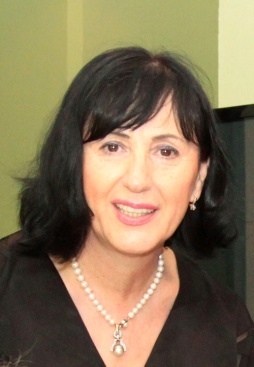 MILICA LAZOVIC MD, FEBPRM, full Professor Office address:		Institute for Rehabilitation, Belgrade			Sokobanjska 17, 11000 Belgrade, Serbia			tel. +381 112667343; fax: +381 11 2662432			Medical Faculty University of Belgrade 			Dr Subotica 8, 11000 Belgrade, Serbia			tel. +381 11 3636300, fax: +381 11 2684053			Email: lazovicmilica15@gmail.com			http://www.rehabilitacija.com			http://www.med.bg.ac.rs			Home address: Maksima Gorkog 43, Vračar, Belgrade, Serbia		cell+38163410058EDUCATION1980: Medical Doctor, Faculty of Medicine University of Nis, Serbia, Yugoslavia1984: Master degree in Cardiology, Faculty of Medicine University of Nis, Serbia1985: PRM specialist, Faculty of Medicine University of Belgrade, Serbia1987/88: Training in the field of Cardiac Rehabilitation, Bad Krozingen, Germany, (professor Helmut Roskamm)1990: Specialist of Traditional medicine in Acupuncture, European Center for Peace and Development (ECPD) 1991: Training in Acupuncture and traditional medicine, Beijing, China1993: PhD in PRM, Faculty of Medicine University of Nis, Serbia1995: Training in the Institute for Laserotherapy, Berlin, Germany (Professor Berlina)1996: Training in the Department of Laserotherapy, Humboldt University, Berlin, Germany (Professor W. Sterry)1997:  School for international Health management, European Center for Peace and Development (ECPD) 2008-UN:  Fellow in European PRM Board (FEBPRM)2009: Board Certified Trainers (resertification 2019)ACADEMIC APPOINTMENTS:2013 - full Professor, Faculty of Medicine University of Belgrade, Dept Physical and Rehabilitation Medicine, Belgrade, Serbia 2015 - 2021 Member of the Scientific Council of the Medical Faculty University of Belgrade, Belgrade2015 – 2021 Member of the Commission for determining the conditions for acquisition  scientific research title, Scientific Council of the Medical Faculty University of Belgrade2008 - Full Professor, Faculty of Medicine University of Niš, Dept Physical and Rehabilitation Medicine, Niš, 2002 – Professor, European Center for Peace and Development (ECPD)2001 - Professor, Faculty of Medicine University of Niš, Dept Physical and Rehabilitation Medicine, Niš, Serbia1996 – Associate Professor, Faculty of Medicine University of Niš, Dept Physical and Rehabilitation Medicine, Niš, Serbia1989 – Clinical Assistent, Faculty of Medicine University of Niš, Dept Physical and Rehabilitation Medicine, Niš, SerbiaMEDICAL POSITIONS Present Head of the Institute for Rehabilitation, Belgrade, SerbiaDirector of ECPD International School of Traditional Medicine and Acupuncture, ECPDPast 2008 – 2016: Director of the Institute for Rehabilitation, Belgrade, Serbia2008 – 2017: President of Expert Commission for PRM, Ministry of Health of Serbia1999 – 2008: Vice President of Expert Commission for PRM, Ministry of Health of Serbia2010 – 2016: President of the Board of the Association of Rehabilitation Centers in Serbia2009-  2017: Member of the board of the Chamber of Health Institutions of Serbia.2004 – 2010: Member of the Board of the Association of Rehabilitation Centers in Serbia1997 – 2000: Vice Director of the Clinical Center in Nis for scientific research1996 – 2004: Director of the Clinic of PRM, Clinical Center Nis, Serbia1994 – 1998: Member of Expert Commission for PRM, Ministry of Health of Serbia1990 – 1996: Head of the Clinic of PRM, Clinical Center Nis, SerbiaMEMBERSHIP AND POSITIONS2019 – 2021President of Mediterranean Forum of PRM2018 - 2021 Member of the Scientific Council of the Medical Faculty University of Belgrade2016 - 2022 President of the Serbian Association of PRM, and the organizer of the annual Congress of PRM of Serbia with international participation.2016 Congress President ESPRM 20202017 Chair ESPRM Special Interest Scientific Committee (SISC) in Cardiovascular Disease2014– 2022 The National Manager and Memberof the UEMS-PRM Section and Board 2015 -2019 General Secretary of the Mediterranean Forum PRM2014-2016 President of the Association for Physical Medicine and Rehabilitation of Serbia2013.  Th President of the 10th Mediterranean Congress of PRM in Budva.2010 – 2015 Member of the Presidency of MFPRM2010 - 2014 President of the Association of Physiatrists of Serbia and the organizer of the annual Congress of PRM of Serbia with international participation.2009 - 2016 President of the Board of the Association of Rehabilitation Centers of Serbia2001 – 2009 President of the PMR Section of Serbian Medical Association1994 - 2001 Member of Presidency of the PMR Section of Serbian Medical AssociationMAIN SCIENTIFIC FIELDSSystemic use of patients' assessment for acute medical rehabilitation, introduction of methods of application of dosed physical activity in special groups of patients with co-morbidity. Engaged in daily work with patients on cardiac rehabilitation in stationary conditions, as well as in outpatient work from Physical Medicine and Rehabilitation. The major subject of interest is the use of designed exercise training in the rehabilitation of special groups of cardiac patients (in elderly patients, patients with heart failure, females and patients with co-morbidities). Another major field of professional work is the rehabilitation of patients with musculoskeletal disorders and post-traumatic patients. I also participate in the selection of modalities of physical therapy for the treatment of patients with painful syndromes (Laser therapy, Acupuncture and Electrostimulation therapy).PARTICIPATION IN PROFESSIONAL OR SCIENTIFIC PROJECTS2018-2022: Project “Acute coronary syndrome: research of plaque, blood and myocardial vulnerability, optimal treatment and determination of prognostic factors. Registration number I II 41022, financed by the Ministry of Education, Science and Technological Development of the Republic of Serbia.2011-2018:  Project "Ischemic Heart Disease: Early Diagnostics, Weight Estimation and Selection of Optimal Therapy", no. 145053, 2011, financed by the Ministry of Education, Science and Technological Development of the Republic of Serbia.2012-2014:   EUROASPIRE IV study (European Action on Secondary and primary preventionby Intervention to Reduce Events) organized by the European Association of Cardiologists.2007-2008: Project "Management in health tourism" financed by the Ministry of Trade, Tourism and Services of the Republic of Serbia.2002-2008: Project "Application of thermal imaging, development of new testing methods for software for processing thermal imaging findings", Scientific Project TR-622B funded by the Ministry of Science and Technology of the Republic of Serbia.1996-2001: Subproject "Clinical-epidemiological study of diabetes in southeastern Serbia" as part of the scientific-research project "Experimental and clinical studies in endocrinology" 13M 17/11 financed by the Ministry of Science and Technology of the Republic of SerbiaPARTICIPATION IN CLINICAL STUDY2011-2013: Chief investigator in the clinical study "Ibuprofen with Paracetamol versus Ibuprofen in lower back pain: randomized, open, multicentre study", GWP 1- 20112014-2016: Chief researcher in the multicentre international clinical study: "Clinical examination of the human patient with fibromyalgia", DS 5565-A-E312 and DS5565-A-E309, where the safety and efficacy of the drug in the treatment of patients with fibromyalgia was improved.2016-2019:    Chief researcher in a multicentre international clinical study that examines the safety of Tanezumab in patients with osteoarthritis of hip or knee in clinical studies: "A phase 3, multicenter, long-term observational study of  Subjects from Tanezumab studies who undergo a total knee , Hip or shoulder replacement, A4091064, and the study "A phase 3 randomized, double-blind, active-con trolled, multicenter  study of long-term safety”. 2016-2019:   Chief researcher in a multicentre international clinical study that examines the Efficacy of subcutaneous administration of Tanezumab in subjects with Osteoarthritis of the hip or knee, A4091058 ".REVIEWS OF JOURNAL ARTICLESEuropean Journal of Physical and Rehabilitation MedicineTurkish Journal of Physical Medicine and Rehabilitation Biomarkers in MedicineMedical ReviewPLOS ONEAmerican Journal of Physical Medicine & RehabilitationVojnosanitetski Pregled Serbian Archives of Medicine, Journal of the Serbian Medical SocietyMedical Science MonitorActa Facultatis Medicae NaissensisActa Medica MedianaeJournal of Plastic Surgery and Hand SurgeryBalneoclimatologyPLENARY LECTURES AT ACCREDITED MEETINGS AT HOME AND ABROAD (selected)Lazović M. Contemporary approach in rehabilitation of orthopedic and traumatological patients. Yugoslav Physiatry Days, Abstract book, September 1996; Kopaonik, Yugoslavia, 1996; 65-72.Lazović M. Rehabilitation of patients with myocardial infarction. Yugoslav Congress of PMR with international participation. October 1997. Zlatibor, Yugoslavia, 1997; 394-397.Lazović M. Laser therapy in rheumatology. 2nd Yugoslav Rheumatology Days with international participation. Abstract book, October 1999, Novi Sad, Yugoslavia, 1999; 86-89.Lazović M. Rehabilitation of patients with myocardial infarction. 10th Physiatry Days of Yugoslavia with international participation. Banja Koviljača, Yugoslavia, 2000; 33-6.Lazović M. Laser therapy in patients with degenerative knee disease. 3rd Symposium of Acupuncture and Traditional Medicine, Aktuelnosti iz neurologije, psihijatrije i graničnih područja 1997;4:51-56.  Lazovic M. Diagnostic and classification criteria for lumbar syndrome. Congress of Rheumatology of Serbia, Balneoclimatol 2002;26:247-53.Lazovic M. Visualization methods in the diagnosis of spinal cord injuries. 4th Congress of PMR of Serbia and Montenegro with international participation. Abstract book. Oct 20-24; Banja Koviljača, Serbia and Montenegro, 2004; 34-37.Lazović M. The place and role of PMR in primary health care. 5th Physiatrics days of Serbia and Montenegro with international participation. Abstract book, Feb 17-20; Igalo, Serbia and Montenegro 2005; 11–18.Lazović M. Application of thermal imaging camera in rehabilitation. 5th Physiatrics days of Serbia and Montenegro with international participation. Abstract book, Feb 17-20; Igalo, Serbia and Montenegro, 2005;169–176.Lazović M. The role of physical activity in the treatment of dyslipidemia in the statin era. 6th Congress of Physiatrists of Serbia with international participation, November 2006. Vrnjačka Banja, Serbia and Montenegro, 2006; 1-5.Lazovic M. Effects of physical training on the lipid profile of patients after myocardial infarction. 6th Congress of Physiatrists of Serbia with international participation, November 2006 Vrnjačka Banja, Med Pregl 2006;59(Suppl 1):19-22.Lazovic M.  Physical Training and Specific Forms of Physical Training in Rehabilitation of Patients with Coronary Disease. 4th World Congress of ISPRM, COEX, Seoul, Korea 10-14. June 2007; In: Chang-il P, Han TR. editors. Medimond Monduzzi Editore. 2007; 629-634.  Lazovic M. Rehabilitation of disabled persons and the community. 7th Congress of PMR of Serbia with international participation, May 2007. Tara, Med Pregl, 2007;60(Suppl 1):9-12.Lazović M. Application of electromagnetic stimulation in rehabilitation. 7th Congress of PMR of Serbia with international participation, May 2007. Tara, Balneoclimatol 2007;31:97-104.Lazović M. Research in physical medicine and rehabilitation: new priorities. Abstract book, 8th Congress of PMR of Serbia with international participation, May 2008 Ivanjica, Serbia, 2008;32:58-63.Lazović M. Rehabilitation development strategy at home. 9th Congress of PMR of Serbia with international participation, May 2009 Subotica, Serbia, Balneoclimatol 2009;33:54-60. Lazović M. The importance of physical training in the rehabilitation of heart patients. Abstract book, 11th Congress of PMR of Serbia with international participation, May 2010, Kladovo, Serbia, Balneoclimatol 2010;34:13-20.Lazovic M. Electromagnet therapy in Physical Medicine and Rehabilitation. 3rd Congress of PMR of Bosnia and Herzegovina with international participation. November 2010 Tuzla, Bosnia and Herzegovina, Acta Med Sal 2010;39(1): INV 35-39Lazović M. Clinical records and research in rehabilitation. 11th Congress of PMR of Serbia with international participation, May 2011 Zlatibor, Balneoclimatol 2011;37:154-159.Lazović M. Physical activity in the prevention and treatment of osteoporosis. International Symposium Diagnostics and Treatment of Osteoporosis 2011. May 2011. Niška Banja, Balneoclimatol 2011;36:87-94. Lazović M. Early rehabilitation of cardiovascular patients. Symposium News in Cardiology 3. May 2011 Niška Banja, Serbia, Balneoclimatol 2011;35:273-282.Lazovic Milica. 7 Euromediterranean PRM School E.M.R.S.S course, “Rehabilitation of patients with amyotrophic lateral sclerosis”, Siracusa, 24-28 october 2011.Lazović M. Significance of physical therapy modalities in prevention. 12th Congress of PMR of Serbia with international participation, May 2012, Vrnjačka Banja, Serbia. Balneoclimatol 2012; 35:273-282.Lazović M. Specifics of physical training in the rehabilitation of cardiac patients. Abstract book, 4th Congress of Physiatrists of Bosnia and Herzegovina with international participation, September 2012 Banja Luka, Bosnia and Herzegovina 2012; 200-213.Lazović M. Physical training in the rehabilitation of cardiovascular patients. Abstract book, 3rd Congress of Physiatrists of Montenegro with international participation. April 4-7 2013 Igalo, Motenegro, 2013; 4-9. Lazovic M. Exercise training in Cardiac Rehabilitation, V International Summer school on Cardiovascular diseases, “Prevention, detection and management of Cardiovascular Diseases”,  (The School is accredited by the European Board for Accreditation in Cardiology) Miločer, July, 2013.Lazovic M. Cardiac ehabilitation after myocardial infarction in elderly. 10th Mediterranean Congress of PRM & 13th National Congress of the Serbian Association of PRM, Budva (Montenegro), 2013. Abstract Book, INV-30:68.Lazovic M. Balneohterapy from empiricism to science. 10th Mediterranean Congress of PRM & 13th National Congress of the Serbian Association of PRM, Budva (Montenegro), 2013. Abstract Book, INV-44:82.Lazovic M. Musculoskeletal rehabilitation in patients with osteoporosis. International Symposium Diagnostics and Treatment of Osteoporosis. 2013, May Niška Banja Lazović M. The role of PRM physician in the creation and implementation of rehabilitation. 14th Congress of PMR of Serbia with international participation May 11-14 2014. Hotel Galerija, Subotica. Balneoclimatol, 2014 May; 38 (1): 13-19.Lazovic M. Organisation Cardiac Rehabilitation, VI International Summer school on Cardiovascular diseases, “Risk factor control, diagnosis and treatment of cardiovascular diseases”, (The School is accredited by the European Board for Accreditation in Cardiology) Miločer, Montenegro, 4-8 jul, 2014.Lazovic M. Treatment of lumbar pain syndrome - the latest recommendations. 1st Master Class "Lumbar pain syndrome", Sava Center, Belgrade, October 2014.Lazovic M. The importance of design exercise training in rehabilitation patients with coronary artery disease. Symposium Institute for Rehabilitation Niška Banja, May 2015.  Balneoclimatol, 2015 Maj; 39 (1):165-174.  Lazovic M, Who Global Disability Action Plan 2014 - 2021: better health for all people with disability. 15th Congress of Physiatrists of Serbia with international participation, Congress Center Zvezda, Vrnjačka Banja, May 2015,  Balneoclimatol, 2015 May; 39 (2):25-33. Lazovic M. Cardiac rehabilitation. VII ECPD international summer school on Cardiovascular diseases “Risk factor control, diagnosis and treatment of cardiovascular diseases” (The School is accredited by the European Board for Accreditation in Cardiology) Miločer, Montenegro, 6-10 july, 2015. Lazovic M. Treatment of cervical syndrome - the latest recommendations. 2nd Master Class "Pain syndrome of the head and neck - from doubts to solutions", Sava Center, Belgrade, October 2015.Lazovic M, Treatment of chronic low back pain syndrome. 16th Congress of PMR of Serbia with international participation. Hotel Izvor, Arandjelovac 19-22. May 2016. Balneoclimatol, 2016 May; 40 (2):70-76. Lazovic M. Rehabilitation of coronary patients with chronic heart failure: clinical evaluation and designs of physical training. 20th ESPRM Congress, Estoril, Portugal.  Eur J of Phys Rehabil Med 2016;52(1): inv17: 64.Lazovic M. Specifics of exercise training in patients with heart failure. Abstract book, 6th Congress of Physiatrists of Bosnia and Herzegovina, Banja Luka, October 6-09, 2016; 256-258.Lazovic M. The Evidence Based Medicine applied to Diathermy and Magnetic fields, 12th Euromediterranean PRM School E.M.R.S.S course, “Physical Agents - Up to Date”, Syracuse 07–10 Nov 2016.Lazovic M. The Evidence Based Medicine applied to Laser therapy. 12 th Euromediterranean PRM School, E.M.R.S.S course, “Physical Agents - Up to Date”, Syracuse 07 – 10 November 2016.Lazovic M. Rehabilitation of cardiovascular patients. 8th International Summer school on Cardiovascular diseases, Risk factor control, diagnosis and treatment of cardiovascular diseases, (The School is accredited by the European Board for Accreditation in Cardiology) Miločer, Montenegro, 4-8 jul, 2016.Lazovic M. Specifics of pain treatment in cardiovascular patients. 3rd Master Class "Treatment of pain in chronic diseases - Messages from clinical practice", Sava Center, Belgrade, Serbia, October 1, 2016.Lazovic M. New Therapeutic Options Low Level Laser Therapy. 17th Congress of PRM of Serbia with international participation. Hotel Grand, Kopaonik, Serbia 24-27 maj 2017, In: Balneoclimatol, 2017 May; 41(2): 42-48.Lazovic M. Overcoming barriers to Cardiac Rehabilitation. Abstract book, 11th ISPRM world congress. April 30–May 04 2017, Buenos Aires, Argentina. J of Rehabil Med 2017; INV - 49: 109.Lazovic M. Rehabilitation of CVD patients. IX International Summer school on Cardiovascular diseases, “Prevention, detection and management of cardiovascular diseases. (The School is accredited by the European Board for Accreditation in Cardiology), Hotel Splendid, Bečići, Montenegro, 26-30 june, 2017.Lazovic M. Management of Low Back Pain, 7th Jordanian & the 9th Pan-Arab congress in physical medicine and rehabilitation “New Horizons in Rehabilitation Medicine” 11-13 Oct 2017 Grand Hayatt, Amman, Jordan, Abstract Book, INV – 5:9Lazovic M. Cardiac Rehab. 7th Jordanian & the 9th Pan-Arab congress in physical medicine and rehabilitation “New Horizons in Rehabilitation Medicine”, 11-13 Oct 2017 Grand Hayatt, Amman, Jordan, Abstract Book, INV –14:29Lazovic M. Therapeutic possibilities of low power lasers in the treatment of fractures. 5th Congress of Serbian Trauma Association (STA2017), 27-30, September 2017, Niš, Abstract book, 2017; INV- 3:7Lazovic M, The role of the PRM specialist in the treatment programme of cardiovascular patients. 12th Mediterranean Congress of PRM &, Malta, 9–12 November, 2017. Abstract Book, INV-16:32.  Lazovic M. Myofascial pain syndrome - a critical review of myofascial trigger points. 18th Congress of PRM of Serbia with international participation. Hotel Mona, Zlatibor, Serbia, May 2018, Balneoclimatol, 2018; 42(2): INV- 13-19. Lazovic M. The role of therapeutic exercise in treatment of chronic low back pain. 7th Congress of PRM of Bosnia and Herzegovina with international participation.  Acta med Sal 2018; 48 (1): INV- 101.Lazovic M. Introduction: Characteristics of Cardiac Rehabilitation in Europe, with retrospective view in Serbia. Abstract Book, 21th European Congress of PRM, 1-6 May 2018. Vilnius, Lithvania. 2018; INV- 128.Lazovic M. Balneotherapy in Euro-mediterranean countries. Abstract Book. 12th Congress of International Society of Physical and Rehabilitation Medicine (ISPRM), Jul 08–12, 2018, Paris (France) Annals of Physical and Rehabilitation Medicine. 2018;61(suppl.): INV- 90.Lazovic M. Overcoming problems in cardiac rehabilitation. 4th Congress of Physical and Rehabilitation Medicine of Macedonia with international participation. Abstract Book, 12-15 September, 2018, Ohrid, Macedonia. 2018; INV- 39.Lazovic M. Rehabilitation of coronary patients with chronic heart failure. The 5th Congress of Physical and Rehabilitation Medicine of Montenegro with international participation. Abstract Book, 18-20 October 2018, Igalo, Montenegro. 2018; INV- 145-146.Lazovic M. What is cardiac rehabilitation today. Abstract Book, The 6th Congress of Physical and Rehabilitation Medicine of Slovenia with international participation. 22-24 November 2018, Lasko, Slovenia. 2018; INV- 21. Lazovic M, Hrkovic M, Filipovic T, Lazovic A. Regenerative Rehabilitation. 19th Congress of Serbian Association of PRM with International Participation (PL).  Balneoclimatol, 24-27 May 2019, Zlatibor, Serbia, 2019; 43(2):  150-157.Lazovic M.  Rehabilitation of Complex Cardiac Patients. Abstract Book, 13th International Society of Physical and Rehabilitation Medicine World Congress, Cobe, Japan. June 9-13, 2019. SS7-4.Lazovic M. Cardiac rehabilitation today. XI international summer school on Cardiovascular diseases with main topic: Prevention, Detection and Management of Cardiovascular Diseases, ECPD. (The School is accredited by the European Board for Accreditation in Cardiology), Hotel Mediteran, Budva, Montenegro, 24-28 June, 2019.Lazovic M, Hrkovic M, Filipovic T, Lazovic A. Regenerative Rehabilitation. 19th Congress of PRM of Serbia with international participation. Hotel Mona, Zlatibor, Serbia, May 2019, Balneoclimatol, 2019; 43(2): 150-157.Lazovic M. Cardiac Rehabilitation today, 13th Mediterranean Congress of PRM, 07 - 10 Nov 2019, Marrakech, Morocco (PL)Lazovic M.  Exercise Training in patients with Myocardial Infarction& Diabetes Mellitus Type 2. 14th ISPRM World Congress and 53rd AAP Annual Meeting, March 4-9, 2020, Orlando, Florida, USA, 2020. Lazovic M. Infrared Thermography as an Adjunct Diagnostic and Follow up tool in Physical Medicine and Rehabilitation. Abstract Book, 22nd European Congress of PRM, 19-23 September 2020. Belgrade, Serbia. 127, SP201.Lazovic M. Development of Balneotherapy in Euro-Mediterranean Countries. Abstract Book, 22nd European Congress of PRM, 19-23 September 2020. Belgrade, Serbia. 126, SP200.Lazovic M. What has changed in cardiac rehabilitation today? Abstract Book, 22nd European Congress of PRM, 19-23 September 2020. Belgrade, Serbia 125. SP199.ASSESSMENT OF SCIENTIFIC ACTIVITIES (MENTORSIP`S, COMMITTEE MEMBERSHIP) IN POSTGRADUATE STUDIES (selected)Master's theses mentor:a) Medical Faculty University of Niš, Serbia:1. Dr Mandić Milan, MD - "Application of low power laser in the treatment of acute lumbar pain syndrome" 2001.2. Dr. Vesna Petronijevic, MD - "The importance of ultrasound diagnostics in the evaluation of the effects of pulsed electromagnetic field and low power laser in the treatment of patients with knee osteoarthritis", 2001.3. Bratislav Cvetković, MD - "The Effect of Physical Therapy in the Treatment of Patients with Diabetic Polyneuropathy", 2002.4. Hristina Milić, MD - "The Importance of a Modified DASH Questionnaire in Evaluation of the Function of the Elbow Joint after Supracondylar Fracture in Children", 2006.5. Irena Dimitrijevic, MD - “Thermal Imaging Camera in the Monitoring of Patients with Complex Regional Pain Syndrome”, 2007.6. Katarina Markovic, MD - "Effects of balneophysical therapy on functional status of trunk musculature at reduced bone density", 2008.7. Anita Stankovic, MD - "The Importance of lumbar spine stabilization exercises in the treatment of chronic lumbar pain", 2009.b) Medical Faculty University of Banja Luka, Bosnia and Hercegovina:1. Tatjana Nozica, MD - “Rehabilitation of patients with hip endoprosthesis”, 2006.2. Ljiljana Stojkovic Topic, MD - "The modern concept of treatment of peripheral facial nerve lesion", 2008.3. Đurđica Papić MD - "The importance of habilitation in children born with the risk", 2009.4. Teodora Talic, MD - "The Importance of standardized methods for assessing upper extremity function in Rehabilitation", 2009.5. Dobrinka Dragić, MD - "The importance of clinical assessment in the recovery of obstetric brachial injury" - 2015.c) Medical Faculty University of Pristina (Kosovska Mitrovica):1. Danijela Matic, MD - "Combined use of physical agents and chondroitin sulfate in the treatment of knee osteoarthrosis", 2005.2. NebojšaMatejić, MD - “Electromagnetic therapy in the treatment of radius fractures in a typical place”, 2007.PhD Dissertation mentor:a) Faculty of Medicine, University of Niš, Serbia:1. Vesna Zivkovic, MD, MSc - “Rehabilitation of children with dysfunctional voiding”, 2008.2. Elizabetha Popova Ramova, MD, M.Sc. (Republic of Macedonia) - "The Impact of long forced positions of school children on spinal deformities and their prevention", 2010.3. Jelena Jovanovic, MD, MSc - "Quality of life and functional capacity of patients with rheumatoid arthritis", 2014.4. Anita Stanković, MD, MSc – “Application of individually designed kinesitherapy treatment and cognitive behavioral therapy in the treatment of chronic painful lumbar syndrome”, 2015.5. Irena Zlatanovic, MD, MSc- “Application of infrared thermal imaging camera in diagnostics and evaluation of the therapeutic effect of physical agents in lumbosacral radiculopathy”, 2016.b) Faculty of Medicine, University of Banja Luka:1. Tatjana Nozica Radulovic, MD, MSc "Quality of life of patients after implantation of total knee endoprosthesis and medical rehabilitation", 2015.c) Medical Faculty University of Belgrade, Serbia:1. Marija Hrković, MD, MSc “Diagnostic significance of electromyoneurography in patients with symptoms of sensory dysfunction at the upper extremities”, 2016. 2. Tamara Filipovic, MD, MSc “Impact of specially designed exercise program on enzyme activity of serum matrix-metalloprotheinases and functional status in female patients with postmenopausal osteoporosis”, 2020.PUBLICATIONS  SCIENCE CITATIONS:Total citations (>2002): 517Average citations per item: 6,29h index:	 10Total Research Interest:  364,6Search criteria: (Lazovic M)BOOKS1. Lazović M. Laseroterapija, European Center for Peace and Development (ECPD) of the United Nations University for Peace; Belgrade, 1997. 2. Lazović M. White Book on Physical and Rehabilitation Medicine in Europe. Serbian version, Serbian Physiatrists Association, ed. Nis, May 2008. BOOK CHAPTERS (IN CHRONOLOGICAL ORDER) Lazović M: Laser therapy in sports medicine. In: Mičić J, Nešović B. et al. Sports medicine. 1st Edd. European Center for Peace and Development (ECPD) of the United Nations University for Peace; Belgrade, Serbia: 1999; 105-125.Lazović M. Physical Therapy. In: Mičić J, Nešović B. et al. Sports medicine. 2nd Edd. European Center for Peace and Development (ECPD) of the United Nations University for Peace; Belgrade, Serbia: 2002;131-155.Lazović M. Laser therapy in Rheumatology. In: Ristić M, Zgradić I, et al. Rheumatology for practice with PMR in Rheumatology and some border areas; NUB Priština: 2004; 227-238.Lazović M, Ilić-Stojanović O. Rehabilitation of patients with cerebrovascular event. In: Ivanović PS et al. Cerebrovascular diseases. 1st Edd. Montenegrin Academy of Sciences and Arts; Podgorica, Montenegro: 2010; 567-597.Lazovic M. Rehabilitation of cardiovascular patients. In: Ostojić M, Kanjuh V, Vulić D and Wong N. New trends in the prevention, diagnosis and treatment of cardiovascular diseases. 1st Edd. European Center for Peace and Development (ECPD) of the United Nations University for Peace; Belgrade, 2017; 221-239.Textbook for Students of Medicine “Basics of Physical Medicine and Rehabilitation”, Medical faculty University of Belgrade (in Serbian (2014) and English (2016)):Lazović M, Konstantinović Lj, Petronić I. Introduction to physical medicine and rehabilitation. In: Basics of physical medicine and rehabilitation-textbook for students of medicine. Matanović D (editor). Faculty of Medicine, University of Belgrade, Belgrade, 2016, 1-4.Konstantinović Lj, Lazović M. Phototherapy. In: Basics of physical medicine and rehabilitation-textbook for students of medicine. Matanović D (editor). Faculty of Medicine, University of Belgrade, Belgrade, 2016, 71-76Lazović M, Grajić M. Magnetotherapy. In: Basics of physical medicine and rehabilitation-textbook for students of medicine. Matanović D (editor). Faculty of Medicine, University of Belgrade, Belgrade, 2016, 77-80.Milovanović A, Lazović M, Dubljanin Raspopović E. Basic principles in Prosthetics and orthotics. In: Basics of physical medicine and rehabilitation-textbook for students of medicine. Matanović D (editor). Faculty of Medicine, University of Belgrade, Belgrade, 2016, 81-85.Lazović M, Tomanović Vujadinović S. Rehabilitation of cardiovascular patients. In: Basics of physical medicine and rehabilitation-textbook for students of medicine. Matanović D (editor). Faculty of Medicine, University of Belgrade, Belgrade, 2016, 93-102.Čutović M, Lazović M. Basics of balneology. In: Basics of physical medicine and rehabilitation-textbook for students of medicine. Matanović D (editor). Faculty of Medicine, University of Belgrade, Belgrade, 2016, 177-184.PEER REVIEWED JOURNAL ARTICLES (in chronological order) Original Papers in Extenso in Journal with JCR Lists Petronijevic V, Lazovic M, Vlajkovic M, Slavkovic A, Golubovic E, Miljković P. Botulinum Toxin Type A  in Combination with Standard Urotherapy for Children with Dysfunctional Voiding.  J  Urol 2007; 178: 2599-2603.  IF 4,053Kocic M, Lazovic M, Mitkovic M, Djokic B. Clinical significance of the heterotopic ossification after total hip arthroplasty. Orthopedics 2010; 33:16. IF 0,848Kocic M, Lazović M, Dimitrijevic I, Mancic D, Stankovic A. Evaluation of lowlevel laser and interferential current in the therapy of complex regional pain syndrome by infrared thermographic camera. Vojnosanit Pregl 2010; 67:755-760. IF 0,199Zivkovic V, Lazovic M,Vlajkovic M, Slavkovic A, Dimitrijevic L. Correlation between uroflowmetry parameters and treatment outcome in children with dysfunctional voiding. J Pediatr Urol 2010; 6:396-402.Ilic-Stojanovic O, Lazovic M, Lazovic VM, Vuceljic M. Association between atherosclerosis and osteoporosis, the role of vitamin D. Arch Med Sci 2011;7:179 –188. IF 1,214Zivkovic V, Lazovic M, Stankovic I, Vlajkovic M, Slavkovic A. The evaluation of combined standard urotherapy, abdominal and pelvic floor retraining in children with dysfunctional voiding. J Pediatr Urol 2011; 7:336-341. IF 1.379Zivkovic V, Lazovic M, Vlajkovic M, Slavkovic A, Dimitrijevic I, Stankovic I, Vacic N. Diaphragmatic breathing exercises and pelvic floor retraining in children with dysfunctional voiding. Eur J Phys Rehabil Med. 2012; 48:413-421. IF 1,402Lazovic MP, Kocic M, Dimitrijevic L, Stankovic I, Spalevic M, Ciric T. Pulsed electromagnetic Field during Cast Immobilization in Postmenopausal Women with „Colles“ Fracture, Srp Arh Celok Lek 2012;140:619-624. IF 0,194Stankovic A,  Lazovic M,  Kocic M, Dimitrijevic L,  Stankovic I,  Zlatanovic D, Dimitrijevic I. Lumbar stabilization exercises in addition to strengthening and stretching exercises reduce pain and increase function in patients with chronic low back pain: randomized clinical open-label study. Turk Fiz Tip Rehab D 2012; 58:177-83. IF 0,104Dimitrijevic L, Bjelakovic B, Lazovic M, Stankovic I, Colovic H, Kocic M, Zlatanovic D. Aquatic Exercise in the Treatment of Children with Cerebral Palsy. Srp Arh Celok Lek 2012; 140:746-50.  IF 0,228Radosavljevic N, Lazovic M, Nikolic D, Petronic I, Radosavljevic Z, Jeremic A. Influence of selective comorbidity predictors on functional recovery after hip fracture in an older population. Biomed Pap 2012; 156:365-370. IF 0,990Vučeljić M, Ilić-Stojanović O, Lazović M, Grajić M. Vitamin D and    Parathyroid hormone in relation to bone mineral density in postmenopausal women. Vojnosanit Pregl 2012; 69:243-248. IF 0,210Jovicić M, Konstantinović L, Lazović M, Jovicić V. Clinical and functional evaluation of patients with acute low back pain and radiculopathy treated with different energy doses of low level laser therapy. Vojnosanit Pregl 2012; 69:656-62. IF 0,210Radosavljevic N, Nikolic D, Lazovic M, Petronic I, Milicevic V, Radosavljevic Z, Potic J, Ilic-Stojanovic O, Jeremic A. Estimation of functional recovery in patients after hip fracture by Berg Balance Scale regarding the sex, age and comorbidity of participants. Geriatr Gerontol Int 2013; 13:365-371. 2,167Radosavljevic N, Nikolic D, Lazovic M, Jeremic A. Hip fractures in a geriatric population – Rehabilitation based on patients needs. Aging Dis 2014; 5:177-182. IF 3,070Lazović M, Ilić Stojanović O, Kocić M, Živković V, Hrković M, Radosavljević N. Placebo-controlled investigation of low- level assert herapy to treat carpal tunnel syndrome. Photomed Laser Surg. 2014; 32:336–344. IF 1,672Radosavljevic N, Nikolic D, Lazovic M, Radosavljevic Z, Jeremic A. Evaluation of functional recovery by Functional Independence Measure (FIM) test of elderly after hip fracture in Serbia. Acta Med Port 2014; 27:88-91. IF 0,360Radovic D, Lazovic M, Nikolic D, Petronic I, Radosavljevic N, Hrkovic M. Electrodiagnostic evaluation of patients with carpal tunnel syndrome regarding the presence of subjective and physical findings. Arch Ital Biol 2014; 152:13-19. IF 1,488Zivkovic VD, Lazovic M, Stankovic I, Dimitrijevic L, Kocic M, Vlajkovic M, Stevic M, Slavkovic A, Djordjevic I, Hrkovic M. Scintigraphy evaluation of the types of functional constipation in children with bowel bladder dysfunction. J Pediatr Urol 2014;10:1111-1116. IF 0,898Dimitrijevic I, Lazovic M,  Kocic M,  Dimitrijevic L, Mancic D, Stankovic A . Effects of low-level laser therapy and interferential current therapy in the treatment of complex regional pain syndrome. Turk Fiz Tip Rehab D 2014; 60:98-105. IF 0,111Gyberg V, De Bacquer D, Kotseva K, De Backer G, Schnell O, Sundvall J, Tuomilehto J, Wood D, Ryde L, on behalf of EUROASPIRE IV Investigators. Screening for dysglycaemia in patients with coronary artery disease as reflected by fasting glucose, oral glucose tolerance test, and HbA1c: a report from EUROASPIRE IV--a survey from the European Society of Cardiology. European Heart Journal (2015) 36, 1171–1177.Kocic M, Stankovic A, Lazovic M, Dimitrijevic L, Stankovic I, Spalevic M, Stojiljkovic P, Milenkovic M, Stojanovic Z, Nikolic D. Influence of fear of movement on total knee arthroplasty outcome. Ann Ital Chir 2015; 86:148-155. IF 0,598Kotseva K, Wood D, De Bacquer D, De Backer G, Ryde ́L, Jennings C, Gyberg V, Amouye P. on behalf of EUROASPIRE IV Investigators. EUROASPIRE IV: a European Society of Cardiology Survey on the Lifestyle, Risk Factor and Therapeutic Management of Coronary Patients From 24 European Countries. Eur J of Preventive Cardiology. 2015; 23(6):1-13.Dimitrijevic I, Kocic M, Lazovic M, Mancic D, Marinkovic O, Zlatanovic D. Correlation of thermal deficit with clinical parameters and functional status in patients with unilateral lumbosacral radiculopathy. Hong Kong Med J 2016; 22(4):320–326. Hrković M, Lazović M, Nikolić D, Ilić-Stojanović O, Filipović T. Functional status measured by Levine questionnaire in surgically and conservatively treated patients with carpal tunnel syndrome regarding nerve conduction studies. Ann Ital Chir 2016; 87:247-51 IF 0,395Radosavljevic N, Nikolic D, Lazovic M, Hrkovic M, Ilic-Stojanovic O. Comorbidity impact on Social Functioning after Hip fracture: The Role of rehabilitation. Acta Orthop Bras 2016; 24:213-216. IF 0,538Nikcevic Lj, Savic M, Lazovic M, Hrkovic M, Mujovic N, Nikolic D. The influence of early thrombolysis on C-reactive protein values and functional outcome after acute ischemic stroke. Biomed. Research- India 2016; 27:1183-1187. IF 0,219Andjic M, Spiroski D, Ilic Stojanovic O, Vidakovic T, Lazovic M, Babic D, Ristic A, Mazic S, Zdravkovic M, Otasevic P. Effects of short-term exercise training in patients following аcuteмyocardial Infarction treated with Primary Percutaneous Coronary Intervention. Eur J Phys Rehabil Med 2016; 52:364-369.IF 2,063  Nozica Radulovic T, Lazovic M, Jandric S, Bucma T, DragicevicCvjetkovic D, Manojlovic S. The Effects of Continued Rehabilitation After Primary Knee Replacement. Medical Archives, 2016; 70 (2):131 -134.  IF 0.61Kocic M, StojanovicZ, LazovicM, Nikolic D, ZivkovicV,Milenkovic M, Lazarevic K. Relationship between fear of falling and functional status in nursing home residents above 65 years old. Geriatr Gerontol Int 2017;17:1470-1476.  IF 2,213Zivkovic V, Stankovic I, Dimitrijevic L, Kocic M, Colovic H, Vlajkovic M, Slavkovic A, Lazovic M. Are interferential Electrical Stimulation and Diaphragmatic Breathing Exercises Beneficial in children with bladder and bowel dysfunction? Urology 2017; 102:207-212. IF 4,577Ilic Stojanovic, O, Vuceljic M, Lazovic M, Gajic M, Radosavljevic N, Nikolic D, Andjic M, Spiroski D, Vujovic S. Bone mineral density at different sites and vertebral fractures in Serbian postmenopousal women. Climacteric 2017; 20:37-43.  IF 2,271Cutovic M, Lazovic M, Vukovic-Dejanovic V, Nikolic D, Petronic-Markovic I, Cirovic D. Clinoptilolite for Treatment of Dyslipidemia: Preliminary Efficacy Study. J Altern Complement Med 2017; 23:738-744 IF 1,622 Spiroski D, Andjic M, Ilic-Stojanovic O, Lazovic M, Djordjevic-Dikic A, Ostojic M, Beleslin B, Kostic S, Zdravkovic M, Lovic D, Very short/short-term benefit of inpatient/outpatient cardiac rehabilitation programs after coronary artery bypass grfting surgery. Clin Cardiol 2017; 40:281-286. IF 2,757Ostojic P, Radunovic G, Lazovic M, Tomanovic-Vujadinovic S.  Ibuprofen plus paracetamol versus ibuprofen in acute low back pain: A randomized open label multicenter clinical study. Acta Reumatol Port 2017; 42:18-25. IF 0,929Kocic M, Stojanovic Z, Nikolic D, Lazovic M, Grbic R, Dimitrijevic L, Milenkovic M, The effectiveness of group Otago exercise program on physical function in nursing home residents older than 65 years: A randomized controlled trial. Arch Gerontol Geriatr 2018; 75:112–118. IF 2,155Oral A, Juocevicius A, Lukmann A, Takač P, Tederko P, Haznere I, Aguiar-Branco K, Lazovic M, Negrini S, Donoso EV, Christodoulou N. Evidence-based position paper on Physical and Rehabiloitation Medicine (PRM) professional practice for people with respiratory conditions. The Europšean PRM position (UEMS PRM Section). Eur J Phys Rehabil Med. 2018; 54 (4): 624-633. IF 2,208Juocevicius A, Oral A, Lukmann A, Takač P, Tederko P, Haznere I, Aguiar-Branco K, Lazovic M, Negrini S, Donoso EV, Christodoulou N. Evidence-based position paper on Physical and Rehabiloitation Medicine (PRM) professional practice for people with cardiovascular conditions. The Europšean PRM position (UEMS PRM Section). Eur J Phys Rehabil Med. 2018; 54 (4): 634-643. IF 2,208.Savic M, Cvjeticanin S, Lazovic M, Nikcevic Lj, Nikolic D. Morphogenetic variability and hypertension in ischemic stroke patients – preliminary study. J. Clin. Med. 2018; 7:162-172. IF 5,583. Lazovic M, Kocic M, Hrkovic M, Nikolic D, Petronic I, Ilic Stojanovic O, Filipovic T, Soldatovic I. Effectivness of combined ultrasound and exercise therapy in treatment of carpal tunnel syndrome - randomized, placebo-controlled investigation. Srp Arh Celok Lek 2018; 146(9-10): 561-566. IF0,300.Savic M, Cvjeticanin S, Lazovic M, NikcevicLj, Petronic I, Nikolic D. Morphogenetic variability as Potential Biomarker of Functional Outcome after Ischemic Stroke. Brain Sci, 2019, 9:138-147.Dincer F. Kesikburun S, Ozdemir O, Yaşar E, Munoz S, Valero R, Juocevicius A, Michael Q, Kiekens C, Lazovic M, et al. The approach of physiatrists to low back pain across Europe. Journal of Back and Musculoskeletal Rehabilitation. 2018; 32(2):1-9Filipović T, Gopcevic K, Dimitrijevic S, Hrkovic M, Backovic A, Lazovic M*. Effects of 12-Week Exercise Program on Enzyme Activity of Serum Matrix Metalloproteinase-9 and Tissue Inhibitor of Metalloproteinase-1 in Female Patients with Postmenopausal Osteoporosis: A Randomized Control Study. BioMed Research International 2020; (4):1-9.Filipovic T. Lazovic M, Backovic A, Filipovic A, Ignjatovic A, Dimitrijevic S, Gopcevic K.  A 12-week exercise program improves functional status in post-menopausal osteoporotic women: randomized controlled study. Eur J Phys Rehabil Med. 2021 Feb;57(1):120-130.MANUSCRIPTS IN REVIEWLazović M, Nikolic D, Boyer FC, Borg K, Ceravolo MG, Kiekens C, Zampolini M.  Evidence based position paper on Physical and Rehabilitation Medicine (PRM) practice for people with amyotrophic lateral sclerosis (ALS). Eur J Phys Rehabil Med. (submitted)Lazović M, Nikolic D, Boyer FC, Borg K, Ceravolo MG, Kiekens C, Zampolini M. Evidence based position paper on Physical and Rehabilitation Medicine (PRM) practice for people with muscular dystrophies. Eur J Phys Rehabil Med. (submitted)ORIGINAL PAPERS IN EXTENSO IN JOURNAL INCLUDED IN THE MEDLINE DATABASE and the ICI Journals Master List database (in chronological order)Stanković I, Tasić-Dimov D, Kostić O, Kojović Z, Lazović M. Comparative pathohistological, histochemical and electron microscopic study of d-galactosamine hepatotoxicity and the effect of a pulsed magnetic field on the regenerating liver of rats after d-galactosamine hepatitis. Acta Fac Med Naiss 1999;16(4):217-225. Kocić M, Djokić B, Lazović M, Kojović Z, Petronijević V. Laser in the therapy of enthesitis. Acta Fac Med Naiss 1999;16(4):234-237. Lazović M. Laser therapy in Physical Medicine. Acta Fac Med Naiss 1999;16(4):190-193. Randjelović V, Lazović M. Biological effects of magnetic field. Acta Fac Med Naiss 1999;16(4): 209-216. Lazović M, Lazović VM, Cvetković B, Kocić M. Laser therapy in patients with diabetic neuropathy. Acta Fac Med Naiss. 1999;16(4):200-204. Kocic M, Djokić B, Lazović M, Kojović Z, Petronijević V. Combined laser and magnetotherapy in the treatment of subacromial impingement syndrome. Acta Fac Med Naiss. 1999;16(4): 234-237.Kocić M, Lazović M, Kojović Z, Mitković M. Preventive effect of physical agents on the formation of periarticular calcifications in patients with total hip endoprosthesis. Acta Medica Medianae. 1999;1:67-75. Lazović M, Antić S, Kocić M, Perić Z. The importance of using low-power lasers in patients with diabetic neuropathy. Acta Medica Medianae. 1999; 4:29-36. Perić Z, Antic S, Cvetkovic B, Jovic S, Lazovic M, Stojanović I. Electrophysiological evaluation of the transitory dysfunction of the nervus trigeminus and the nervus facialis in the patients suffering from the diabetes neuropathy by examining the blink reflex. Acta Medica Medianae 2000; 39(6):5-19. Lazović VM, Glasnović J, Lazović M, Karanović N, Milosavljević M, Mladenović M. Morbidity from acute myocardial infarction in the population of farmers in the municipality of Nis. Acta Medica Medianae. 2000; 5:27-34. Lazović VM, Stanišić V, Ilić S, Lazović M, Stanišić D. Morbidity from acute myocardial infarction in urban and rural population of Nis municipality. Acta Medica Medianae 2001;3:24-31. Petronijević V, Lazović M, Vlajković M, Stojanović O. Physical treatment of stress urinary incontinence in women. Acta Medica Medianae 2003;1:43–47.Lazovic M, Devecerski G, Lazovic VM, Zivkovic V. The Role ofPhysicalTraining In Patients after Myocardial Infarction. Med Pregl 2006; 59:356-359. Lazovic M, Devecerski G, Jovic S, Cutovic M, Svirtlih L, Lazovic MV. Effects of physical training on the lipid profile of patients after myocardial infarction. Med Pregl 2006; 59(Suppl 1):19-22. Petronijevic V, Lazovic M.DimitrijevicL.Milic H. Functional voiding disorders: rehabilitation of children with urgency syndrome. Srp Arh Celok Lek. 2006; 134:339-343. Kocic M, Lazovic M, Kojovic Z, Mitkovic M, Milenkovic S. Methods of the physical medicine therapy in prevention of heterotopic ossification after total hip arthroplasty. Vojnosanit Pregl 2006; 63:807-811. Kocic M, Lazovic M, Kojovic Z, Cutovic M, Jovic S, Vesovic V. Functional outcome evaluation after total hip arthroplasty. Med Pregl 2006; 59(Suppl 1):31-34. Conic Z, Lazovic M, Conic S. Contributions to the history of foundation and development of physical medicine and rehabilitation services in Serbia. Med Pregl 2006; 59(Suppl 1):9-12. Krunic-Protic R, Manojlovic M, Vesovic V, Devecerski G, Lazovic M, Djurovic B. Early rehabilitation after traumatic brain injury and cerebro vascular accident-functional tests database. Med Pregl 2006; 59(Suppl 1):13-17. Devecerski G, Tomasevic S, Teofilovski M, Lazovic M, KonstantinovicLj, Vulekovic P. The frequency of metabolic and endocrine diseases in patients with various types of osteoarthritis. Med Pregl 2006; 59(Suppl 1):41-45. Cutovic M, Jovic S, KonstantinovicLj, Lazovic M, Jovanovic T, Vesovic V. The effects of balneotherapy on knee osteoarthritis. Med Pregl 2006; 59(Suppl 1):47-50. Jovic S, Cutovic M, KonstantinovicLj, Lazovic M, Jovic M. Rehabilitation of children with apallic syndrome of traumatic or ischemic etiology. Med Pregl 2006; 59(Suppl 1):59-61. Dimitrijevic L, Lazovic M, Stankovic I, Kojovic Z, Kocic M. The role of Botulinum Toxin in the treatment of children with cerebral palsy. Med Pregl 2007;60(Suppl 1):27-30. Teofilovski M, Devecerski G, KonstantinovicLj, Lazovic M, Teofilovski PG. The role of Orthotics in Muskulosceletal Rehabilitation. Med Pregl, 2007; 60(Suppl 1):35-40. Devecerski G, Milicevic B, KonstantinovicLj, Lazovic M, Teofilovski M, Mitic G, Radakovic N. Effects of intermittent hypobaric pressure treatment with greensac on the functional state of the hemostasis system – first experiences. Med Pregl 2007; 60(Suppl 1):45-48. Lazovic M, Lazovic VM, Karanovic N, KonstantinovicLj, Cutovic M, Parapid B. The effects of long-term rehabilitation therapy on functional capacity after myocardial infarction. Med Pregl 2007;60(Suppl 1):55-58.Lazovic M, Lazovic M, Devecerski G, Bojanic V, Krstic N, Pešic L. Incidence and letality after acute myocardial infarction in population of Nis in period 1974-2000.   Med Pregl 2007; 60:479-483. Lazovic M, Devecerski G., Vesovic PV. Rehabilitation of disabled persons and the community. Med Pregl 2007; 60(Suppl 1):9-12. Lazovic M, Dimitrijevic I, Kocic M, Mancic D, Petronijevic V, Lazovic VM. Infrared thermal imaging in the diagnosis of complex regional pain syndrome. Med Pregl 2007; 60(Suppl 1):31-34. Popova Ramova E, Poposka Anastasica, Lazovic M. School Screening for Bad Posture with Spine Mouse Device. Maced J Med Sci 2010; 3:358-363.Lazovic M, Lazovic VM, Electromagnettherapy in Physical Medicine and Rehabilitation.  Acta Med Sal 2010; 39(Suppl 1):S35-S39.  Ramova EP, Lazovic M. Prevention of spine deformities in adolescents due to inadequate posture. Med Pregl 2010; 63:855-858. Stankovic A, Lazovic M,Kocic M, Zlatanovic D. Spinal segmental stabilization exercises combined with tradicional strengthening exercise program in patients with chronic low back pain. Acta Fac Med Naiss 2008; 25:165-170. Popova Ramova E, Poposka Anastasica, Lazovic M. SchoolScreeningforBadPosturewith Spine Mouse Device. Maced J Med Sci 2010;3:358-363.Popova Ramova E, PoposkaAnastasica, Lazovic M. The Ultrasonography Evaluation of knee osteoarthritis during physical therapy with low level laser and sonophoresis. Journal of  US-China Medical Science 2011; 8:72-80. Jovicić M, Jovicić V, Hrković M, Lazović M. Medial tibial stress syndrome: case report. Med Pregl 2014; 67:247-51.Nozica Radulovic T, Lazovic M, Talić G, Ristić S. Quality of life of patients after implantation of total knee endoprosthesis and medical rehabilitation. Biomedicinska istraživanja 2016; 7(1):41-50.Nozica Radulovic T, Lazovic M, Jandric S, Bucma T, DragicevicCvjetkovic D, Manojlovic S. The Effects of Continued Rehabilitation After Primary Knee Replacement. Med Arch. 2016 Apr; 70(2): 131-134.ORIGINAL PAPERS IN EXTENSO IN JOURNAL NOT INCLUDED IN GOVERNMENTS DATA BASED (in chronological order)Lazović M. Intrahospyptal rehabilitation of patients with acute myocardial infarction. Balneoclimatol 1989; 1:383-387. Lazović M, Kojović Z, Kostić O. Approach in the treatment of patients with lumbar syndrome in the phase of lumbar veretbral insufficiency. Balneoclimatol 1990;1:453-455. Kostić O, Lazović M, Petković Z. Cryotherapy in calcifying humero-scapular bursitis. Balneoclimatol 1990;1:437- 439.  Lazović V, Ignjatović R, Benedeto LJ, Lazović M. Functional capacity and assessment of work ability of patients with myocardial disease. Balneoclimatol 1991;1: 261-279. Kostić O, Lazović M, Petković Z. Prevention of vertebral hyperostosis. Balneoclimatol 1992;1:377-379. Kostić O, Lazović M. The influence of hydrotheraphy on the circadian variations of arterial blood pressure. Balneoclimatol 1993; 2:64-67. Lazović M, Kostić O, Kojović Z. Effects of posthospital rehabilitation in patients with myocardial infarction. Balneoclimatol 1993; 2:19-21. Lazović M. Laser therapy of patients with lumbar syndrome. Balneoclimatol 1996;1: 343-347. Lazović M. Laser therapy in patients with degenerative knee disease. Aktuelnosti iz neurologije, psihijatrije i graničnih područja 1997;4:51-56. Kocić M, Lazović M, Kojović Z, Kostić O. Mandić M. Use of walking support in patients with implanted total hip endoprosthesis. Balneoclimatol 1998;1:186-189. Lazović M, Kocić M, Mandić M. Laser in the Therapy of Enthesitis. Acta Rheumatologica Belgradensia 1998;1:119-122.  Kocić M, Lazović M, Kojović Z. The importance of education for patients with coxarthrosis. Balneoclimatol 1998;1:177-182. Lazović M, Kocić M, Mandić M. Laser in the treatment of Fibromyalgia. Balneoclimatol 1998;1: 217-221. Petronijević V, Lazović M, Kocić M. Physical therapy in the treatment of osteoarthritis of the knee. Balneoclimatol  2000; 2:99-103.Petronijević V, Lazović M, Djokić B, Kocić M, Kojović Z. The importance of ultrasound diagnostics in the evaluation of the effects of pulsed electromagnetic field and low-power laser in the treatment of patients with osteoarthritis of the knee. Balneoclimatol 2002;26:11–16. Lazovic M. Principles of physical therapy in osteoarthritis of peripheral joints. Acta rheumatologica Belgradensia 2002; 32(1): 72-75.  Lazović M, Švirtlih L. Diagnostic and classification criteria for lumbar syndrome. Balneoclimatol 2002; 26:247-53. Lazović M. Application of electromagnetic stimulation in rehabilitation. Balneoclimatol 2007;31:97-104.Teofilovski M, Konstantinović LJ, Teofilovski-Parapid G, Lazović M, Devečerski G. Orthoses and their role in musculoskeletal rehabilitation. Balneoclimatol 2007;31:48-54. Devečerski G, Konstantinović LJ, Lazović M, Živanović P, Teofilovski M. Rehabilitation of geriatric patients: Geriatric assessment of the elderly. Balneoclimatol 2007; 31:21-24.  Lazović M, Lazović VM. Research in physical medicine and rehabilitation: new priorities. Balneoclimatol 2008;32:58-63. Devečerski G, Lazović M, Pantelinac S. Significance of functional tests in physiatric research. Balneoclimatol 2008;32:68-73. Grajić M, Čutović M, Lazović M, Vesović-Potić V. Management concept of medical wellness. Balneoclimatol 2008;32:237-241. Lazović M. Rehabilitation development strategy at home. Balneoclimatol  2009;33:54-60. Stanković A, Lazović M, Kocić M, Zlatanović D, Krstović A, Cvetković B. Influence of kinesitherapy treatment on the frequency of depressive symptoms in patients with chronic lumbar pain. Balneoclimatol 2009;33:237-240. Nozica Radulovic T, Erceg T, Manojlovic S, Talic G, Lazovic M. Effects of preoperative and early postoperative rehabilitation to duration of the treatment of patients with implanted total hip endoprosthesis. Scr Med. 2007; 38(2):87-90. Popova-Ramova E, Lazovic M. Questionnaire for spinal deformities in school-age children. Balneoclimatol 2012;38:81-5. Gajić M, Dubljanin-Raspopović E, Pavićević-Stojanović M, Ilić-N, Railić Z, Lazović M. Assessment of the functional status of the hand. Balneoclimatol 2012;38:107-111.Hrković M, Lazović M, Kostić S, Nikčević LJ, Jovičić M, Radović D. Evaluation of electrodiagnostic findings in patients with clinical symptoms of carpal tunnel syndrome and cervical radiculopathy. Balneoclimatol 2012;38:111-116.Radović D, Lazović M, Hrković M, Kostić S, Filipović T, Petronić I. Correlation of clinical and electromyoneurographic findings in patients with carpal tunnel syndrome. Balneoclimatol 2012;38:116-120. Popova-Ramova E, Lazovic M. Physical therapy interventions and evaluation of effect of treatment in pain menagment. Balneoclimatol 2012; 38:157-161. Lazović M, Grajić M. Significance of physical therapy modalities in prevention. Balneoclimatol 2012;38:171-175. Mujović N, Grajić M, Čutović M, Lazović M. Prevention and delay of exacerbations by climates in chronic lung diseases. Balneoclimatol 2012;38:186-189. Kostć S, Hrković M, Radović D, Bulatović D, Ilić Stojanović O, Lazović M. Effect of low-energy laser therapy on clinical indicators of coxarthrosis. Balneoclimatol 2012;38:210-213. Radosavljević N, Lazović M, Nikolić D, Petronić I, Radosavljević Z, Jeremić A. Influence of cardiac status on functional recovery with Merenberg balance scale in patients with hip fracture. Balneoclimatol 2012;38:213-218. Burazor I, Lazovic M, Šušak S, Djuric D. Silent myocardial ischemia after coronary artery revascularisacion significance of cardiac remote telemetry in cardiac rehabilitation, case report. Balneoclimatol, 2013 Sept; 37 (2): 217-223.Burazor I, Lazovic M,Šušak S, Radovic A, Ješic-Jukic M, Stevovic S, Spiroski D, Andjic M, Djuricic S. Significance of cardiac remotetelemetry in arrythmia detection during in-hospital cardiac rehabilitation – case report. Balneoclimatol, 2013 Sept; 37 (2): 253-259. Lazović M. The role of physiatrists in the creation and implementation of rehabilitation (PL). Balneoclimatol, 2014 Maj; 38 (1): 13-19. Grajić M, Lazović M, Tomanović Vujadinović S, Railić Z, Jovanović A, ĐurašićLj. Documentation in rehabilitation – an important tool of rehabilitation management. Balneoclimatol, 2014 Maj; 38 (1): 24-28. Nikčević Lj, Hrković M, Lazović M,Mujović N, Vasić J, Nikolić D. Application of Kinesio Taping in the most common sports injuries of the lower extremities in children. Balneoclimatol, 2014 Maj; 38 (1): 90-96.Jovanović J, Lazović M, Jovanović V, Stojanović M, Marković K, Gaćinović M. Rheumatoid arthritis pain: association with demographic parameters, functional class, and disease activity. Balneoclimatol, 2014 Maj; 38 (1): 143-146. Hrković M, Lazović M, Nikčević Lj, Kostić S, Ilić stojanović O, Jovičić M. Incidence of cervical radiculopathy in patients with electrodiagnostic findings of carpal tunnel syndrome. Balneoclimatol, 2014 Maj; 38 (1): 173-177.Kostić S, Hrković M, Radović D, Bulatović D, Filipović T, Lazović M. Efficacy of low-energy laser therapy on clinical and electrophysiological indicators in Carpal tunnel syndrome. Balneoclimatol, 2014 Maj; 38 (1): 177-180. Ilić Stojanović O, Lazović M. Paraneoplastic syndrome - a differential diagnostic challenge in the clinical practice of physiatrists. Balneoclimatol, 2014 Maj; 38 (1): 211-214. Radosavljević N, Nikolić D, Lazović M, Radosavljević Z, Pavlovich P, Jeremić A. Correlation of selective parameters of the quality of life questionnaire with FIM and BBS scales in the elderly population after hip fracture. Balneoclimatol, 2014 Maj; 38 (1): 244-247.Jovanović J, Lazović M, Jovanović V, Stojanović M, Božilov S, Jevtić Z. Functional disability reflects the poor quality of life of patients with rheumatoid arthritis. Balneoclimatol, 2014 Maj; 38 (1): 263-267 Lazovic M. The importance of design exercise training in rehabilitation patients with coronary artery disease. Balneoclimatol, 2015 Maj; 39 (1):165-174. Burazor I, Lazovic M. Cardiovascular Rehabilitation after reconstruction of ascending aorta, two cases reports. Balneoclimatol, 2015 Maj; 39 (1): 313-321. Krunic Protic R, Lazovic M. Implementationof »WorldReport on Disability« in Serbia. Balneoclimatol, 2015 Maj; 39 (2): 17-24.Radosavljevic N, Lazovic M, Cutovic M. Balneotherapy in geriatric population. Balneoclimatol, 2015 Maj; 39 (2): 101-105. Ilic-Stojanovic O, Lazovic M. Bone Mineral density and fracture consolidation – pain relief strategy and stimulation of new bone formation. Balneoclimatol, 2015 Maj; 39 (2): 135-143. Hrkovic M, Lazovic M, Kostic S, Ilic-Stojanovic O, Nikcevic LJ, Nikolic D. Diagnostic and clinical importance of EMNG examing of compresive neuropathies. Balneoclimatol, 2015 Maj; 39 (2): 192-198. Zivkovic V, Lazovic M, Stankovic I, Dimitrijevic L, Kocic M, Colovic H, Spalevic M, Vlajkovic M, Slavkovic A. The role of interferential electricalstimulation and diaphragmatic breathing exercises in children with bowel bladder dysfunction. Balneoclimatol, 2015 Maj; 39 (2): 226-232.Jovanovic J, Lazovic M, Jovanovic V, Kocic M, Bozilov S. Correlation chronic pain and functional disability and quality of life of patients with RA. Balneoclimatol, 2015 Maj; 39 (2): 367-371.Lazovic M, Krunic-Potic R. Who Global Disability Action Plan 2014. 2021: better health for all people with disability. Balneoclimatol, 2015 Maj; 39 (2):25-33. Lazovic M, Lazovic A. Treatment of chronic low back pain syndrome. Balneoclimatol, 2016 Maj; 40 (2):70-76. Grajic M, Ladjevic N, Lazovic M.The mixed low back pain concept: originis, mechanisms &therapeutic strategies. Balneoclimatol, 2016 Maj; 40 (2):81-85. Jovanovic J, Lazovic M, Jovanovic V, Kocic M, Karadzic M. Depresion rheumatoid arthritis – Association with demografic parameters: Functional class and disease activity. Balneoclimatol, 2016 Maj; 40 (2): 192-195. Stankovic A, Stankovic I, Kocic M, Zikic O, Lazovic M, Dimitrijevic L. The Influence of individualy designed exercises and cognitive – behavioral therapy on pain and activities on patients with chronic back pain. Balneoclimatol, 2016 Maj; 40 (2): 175-179.Vukovic – Dejanovic V, Cutovic M, Lazovic M. Importance of Expresing the chemical content of mineral water for the iruse in clinical practice. Balneoclimatol, 2016 Maj; 40 (2): 206-209.Zivkovic V, Lazovic M,Stankovic I, Dimitrijevic L, Colovic H, Kocic M, Spalevic M. The role of Rehabilitation in the complex treatment of a girl with congenital bilateral tibial deficiency. Balneoclimatol, 2016 Maj; 40 (2): 293-297. Lazovic M,Hrkovic M, Filipovic T, Lazovic A. New Therapeutic Options Low Level Laser Therapy. Balneoclimatol, 2017  Maj; 41(2): 42-48. Zivkovic V, Lazovic M, Stankovic I, Dimitrijevic L, Colovic H, Kocic M, Spalevic M. Physiotherapy Protocols for functional bladder and bowel dysfunctions in children. Balneoclimatol, 2017  Maj; 41(2): 24-31. Ilic-Stojanovic O, Lazovic M. Rehabilitation of patients with seronegative spondyloarthropathies. Balneoclimatol, 2017  Maj; 41(2): 140-145. Jovanovic J, Lazovic M, Jovanovic V, Bozilov S, Karadzic M, Stoičkov M. Predictors of functional incompetence in patients with rheumatoid arthritis. Balneoclimatol, 2017  Maj; 41(2): 210-213. Nikcevic Lj, Hrkovic M, Lazovic M, Mujovic N, Nikolic D. Professional rehabilitation of persons with disabilities. Balneoclimatol, 2017  Maj; 41(2): 157-163. Filipovic T, Lazovic M, Hrkovic M, Backovic A, Filipovic A, Ilic-Stojanovic O. Comparative analysis of therapeutic effect of Pregabalin and Gabapentin in patients with chronic lumbar pain. Balneoclimatol, 2017  Maj; 41(2): 181-186. Stanojkovic B, Lazovic M, Nikolic D, Cirovic D, Petronic-Markovic I.  Is trauma frequency in children with flat feet associated with lumbal pain. Balneoclimatol, 2017  Maj; 41(2): 261-265. Lazovic M. Myofascial pain syndrome - a critical review of myofascial trigger points. Balneoclimatol, 2018; 42(2): 13-19. Hrkovic M, Lazovic M, Kostic S, Nikčevic Krivokapic Lj, Filipovic T, Bulatovic D. Functional assessment in non-inflammatory diseases of the musculoskeletal system. Balneoclimatol, 2018; 42(2): 22-31.Zivkovic V, Lazovic M, Stankovic I, Dimitrijevic L, Colovic H, Kocic M, Savic N. Evaluation and treatment of children with functional chronic constipation with physical agents. Balneoclimatol, 2018; 42(2): 62-72. Nikčevic Krivokapic Lj, Hrkovic M, Lazovic M, Kostic S, Mujovic N, Nikolic D. Significance of vestibular rehabilitation in patients with vertigo. Balneoclimatol, 2018;42(2):147-151. Ilic stojanovic O, Lazovic M. Latest approaches for treatment and rehabilitation in systemic sclerosis. Balneoclimatol, 2018  Maj; 42(2): 156-170. Dimitrijevic I, Kocic M, Lazovic M, Mancic D, Marinkovic O. Assessment of unilateral lumbosacral radiculopathy using an infrared thermal imaging camera. Balneoclimatol, 2018  Maj; 42(2): 185-192. Sarac Radovic D, Lazovic M, Kostic S, Filipovic T, Bulatov. Correlation between subjective problems and electromyoneurographic findings in patients with carpal tunnel syndrome. Balneoclimatol, 2018  Maj; 42(2): 249-255. Jovanovic J, Lazovic M, Jovanovic V, Bozilov S. Comparison of quality of life of patients with rheumatoid arthritis treated biologically in relation to patients treated with conventional disease - modifying therapy. Balneoclimatol, 2018  Maj; 42(2): 255-259. Filipoivic T, Lazovic M, Hrkovic M, Backovic A, Filipovic A, Ilic-Stojanovic O. Comparative analysis of the effectiveness of the therapeutic effects of shockwave therapy and ultrasound and laser therapy in patients with symptoms of lateral epicondylitis. Balneoclimatol, 2018  Maj; 42(2): 288-295. Filipovic T, Gopčevic K, Lazovic M, Sarac-Radovic D, Dimitrijevic S, Kostic N. Teriparatide (human recombinant parathyroid hormone 1-34) in the treatment of postmenopausal osteoporosis and compressive vertebral fractures - a case report. Balneoclimatol, 2018; 42(2):295-299. Zivkovic V, Lazovic M, Stankovic I, Dimitrijevic L, Colovic H, Kocic M, Zlatanovic D, Savic N. Contemporary evaluation of children with the spinal deformities. Balneoclimatol, 2019; 43(2): 84-91. Ilic stojanovic O, Hrkovic M, Filipovic T, Sarac Radovic D, Lazovic M. Extraarticular rheumatism after 50 Years. Local or systematic disfunction? Balneoclimatol, 2019 Maj; 43(2): 142-146. Lazovic M, Hrkovic M, Filipovic T, Lazovic A. Regenerative Rehabilitation. Balneoclimatol, 2019; 43(2): 150-157.Hrkovic M, Filipovic T, Ilic-Stojanovic O, Kostic S, Lazovic M, Nikcevic Krivokapic Lj. Regenerative Rehabilitation in treatment of osteoarthritis. Balneoclimatol, 2019; 43(2): 158 – 165.Filipovic T, Lazovic M, Hrkovic M, Filipovic A, Gajic I, Ilic-Stojanovic O. Collagen type I for managing pain in knee osteoarthritis. Balneoclimatol, 2019; 43(2): 351-356.Jovanovic J, Lazovic M, Jovanovic V. Effects of biological therapy on the functional status of patients with rheumatoid arthritis Balneoclimatol, 2019; 43(2): 266 – 271.ABSTRACTS AND FULL-LENGTH CONFERENCE PAPERS (in chronological order)Petrović M. Comparison of clinical, radiological and phonocardiographic findings in some rare heart defects. Abstract Book, 20th Scientific Congress of Medical and Dental Students of Yugoslavia, 1978 March 23-27; Skoplje, Yugoslavia, 1978; 184.Lazović M, Petrović M.  Ebstein's congenital heart anomaly. Abstract Book, 21st Scientific Congress of Medical and Dental Students of Yugoslavia, 1979  March 26-29; Priština; Yugoslavia, 1979; 80.Petrović M. Abdominal aortic aneurysm. Abstract Book, 21st Scientific Congress of Medical and Dental Students of Yugoslavia, 1979 March 26-29;  Priština, Yugoslavia, 1979; 85.Petrović M. Rheumatic myocarditis. Abstract Book, 22nd   Scientific Congress of Medical and Dental Students of Yugoslavia, 1980 Apr 3-5; Vrnjačka Banja, Yugoslavia, l980; l96.Petrović M. Akutno plućno srce.  Abstract Book, 22nd   Scientific Congress of Medical and Dental Students of Yugoslavia, 1980 Apr 3-5; Vrnjačka Banja, Yugoslavia,  l980;197.Lazović M. Intrahospital rehabilitation of patients with acute myocardial infarction. 7th Physiatry Days of Yugoslavia, Abstract Book, Kanjiža, Yugoslavia,  1985; 343-346Lazović M, Šulović M. Our approach to early rehabilitation of patients with acute myocardial infarction. Abstract Book,  Serbian therapists. Valjevo, Yugoslavia,  l986; l59 - 62.Kojović Z, Nikolić D, Lazović M. Vasculator in the treatment of peripheral circulatory insufficiency of the lower extremities. Abstract Book, 1st Bulgarian-Yugoslav Symposium of Physical Therapy, Momin Prohod, Bulgaria, 1987; 47.Lazović M, Kostić O, Kojović Z. Experience in the treatment of humeroscapular periarthritis. Abstract Book, 1st Bulgarian-Yugoslav Symposium of Physical Therapy, Momin  Prohod, Bulgaria, l987; 24-5.Ignatović  M, Kojović Z, Lazović M. Electrophoresis with Niripan in the treatment of degenerative diseases of the knee joints. Abstract Book, 1st Bulgarian-Yugoslav Symposium of Physical Therapy, Momin Prohod, Bulgaria, l987; 11-12.Nikolić D, Kojović Z, Lazović M. Quantitative assessment of the success of physiotherapy in the treatment of discogenic radiculitis. Abstract Book, 1st Bulgarian-Yugoslav Symposium of Physical Therapy, Momin  Prohod, Bulgaria, l987; l7.Kostić O, Lazović M, Petković Z. Extracranial compression syndrome. Abstract Book, 1st Bulgarian-Yugoslav Symposium of Physical Therapy, Momin Prohod, Bulgaria, l987; 4.Kostić O, Lazović M, Kojović Z. Lumbar pain after disc herniation surgery. Abstract Book, 5th Congress of Physiatrists of Yugoslavia, Bled, Yugoslavia,  1987;  231-234. Lazović M, Kojović Z, Kostić O. Algodystrophy as a consequence of lower extremity injury. Abstract Book, 5th Congress of Physiatrists of Yugoslavia, Abstract Book,  Bled, Yugoslavia, 1987; 254-256. Stanković S, Kojović Z. Lazović M. Balneophysical treatment of disc herniation. 1st Congress of Balneologists of Yugoslavia, Abstract Book,  1987 Sept 25-28; Belgrade, Yugoslavia,  1987;  167-168.Lazović M, Kostić O, Kojović Z. Approach in the treatment of humeroscapular periarthritis. 10th Congress of Rheumatology of Yugoslavia. Abstract Book,  1988  Sept 23-26; Belgrade,  Yugoslavia,  1988; 287.Kostić O, Lazović M. Extracranial compression syndrome. 10th Congress of Rheumatology of Yugoslavia, Abstract Book,  1988  Sept 23-26; Belgrade, Yugoslavia, 1988; 291.Kostić O, Lazović M. Cryotherapy of acute painful shoulder. Balneoclimatol, 1988; 523-526. Lazović M, Kostić O. Early rehabilitation of patients older than 65 years with acute myocardial infarction. 2nd Yugoslav-Bulgarian Symposium of Physical Therapy,  Abstract Book, 1988 september, Niš, Yugoslavia.  1988; 125-128. Kostić O, Lazović M. Posttraumatic Physical Therapy and Rehabilitation of the brachial plexus. 2nd  Yugoslav-Bulgarian Symposium of Physical Therapy, Abstract Book, Niš, Yugoslavia. 1988; 63-66. Lazović M, Kostić O. Early rehabilitation of patients with acute myocardial infarction. 2nd Yugoslav-Bulgarian Symposium of Physical Therapy, Abstract Book,  Niš, Yugoslavia, 1988; 111-4. Kojović Z, Lazović M. Vasculator in the treatment of sudeck dystrophy after lower extremity injury. 2nd  Yugoslav-Bulgarian Symposium of Physical Therapy, Abstract Book, Niš, Yugoslavia, 1988;  211-213. Kostić O, Lazović M, Kocić M. Rehabilitation of patients with cerebrovascular stroke older than 65 years. 8th Physiatry Days of Yugoslavia, Abstract Book, Kopaonik, Yugoslavia, 1989; 42-4. Lazović M, Kostić O. Prevalence of risk factors in acute myocardial infarction in patients younger than 40 years. 8th Physiatry Days of Yugoslavia, Abstract Book, Kopaonik, Yugoslavia, 1989; 49-50.Lazović M, Kostić O, Djordjević M. Our approach in the early rehabilitation of geriatric patients with acute myocardial infarction. 8th Physiatry Days of Yugoslavia, Abstract Book,  Kopaonik, Yugoslavia,  1989; 50-52. Kostić O, Lazović M. Gonatrosis and flat feet in the elderly. 8th Physiatry Days of Yugoslavia, Abstract Book, Kopaonik, Yugoslavia,  1989; 60-63. Petković Z, Kostić O, Lazović M. Knee synovitis in gonarthrosis in the elderly. 8th Physiatry Days of Yugoslavia, Abstract Book,  Kopaonik, Yugoslavia, 1989; 65-67.Lazović M. Prediction of mortality in surviving patients with acute myocardial infarction after in-hospital rehabilitation. Cardiology, 1989; 1: 566-567.Kostić O, Lazović M, Petković Z. Synovial knee joint. 3rd Bulgarian-Yugoslav Symposium of Physical Therapy, Abstract Book,  Konstendil, Bulgaria, 1989; 73-74.Kostić O, Lazović M. Torticollis. 3rd Bulgarian-Yugoslav Symposium of Physical Therapy, Abstract Book, Konstendil, Bulgaria, 1989; 53–54.Lazović M, Kostić O, Kojović Z. Approach the treatment of patients with lumbar syndrome in the phase of lumbar vertebral insufficiency. 3rd Bulgarian-Yugoslav Symposium of Physical Therapy, Abstract Book,  Konstendil, Bulgaria, l989;  75-78. Lazović M, Kojović Z, Kostić O. Changes in plasma lipoprotein levels under the influence of rehabilitation treatment. 2nd Balneoclimatological Congress of Yugoslavia, Abstract Book,  Igalo, Yugoslavia, 1990; 345-350. Kojović Z, Lazović M. Influence of peloid and mineral water of Kursumlija Spa on vegetative-vascular disorders in lumbo-sacral. 2nd Balneoclimatological Congress of Yugoslavia, Abstract Book,  Igalo, Yugoslavia,  1990; 59-62. Lazović M, Kostić O, Kojović Z. Treatment of post-traumatic algodystrophic syndrome using a pulsating magnetic field. 4th Yugoslav-Bulgarian Symposium of Physical Therapy, Abstract Book,  Niš,  Yugoslavia, 1990; 115-117. Kojović Z, Lazović M, Nikolić D. Clinical trial of Trodon and its effect on reducing pain in arthrosis of large joints. 4th Yugoslav-Bulgarian Symposium of Physical Therapy , Abstract Book, Niš,  Yugoslavia, 1990;  217-8. Lazović M, Kojović Z, Kostić O. Our experience in the treatment of periarthritis humeroscapular by Voltaren gel sonophoresis. 4th Yugoslav-Bulgarian Symposium of Physical Therapy, Abstract Book, Niš,  Yugoslavia, 1990;  219-220. Ristić T. Kojović Z. Lazović M. Turganil in the treatment of osteoarthritis of the knee. 4th  Yugoslav-Bulgarian Symposium of Physical Therapy , Abstract Book, Niš, Yugoslavia,  1990; 221-222. Milkov I. Lazović M, Kostić O. Pain in endoprosthetic patients and Physical Therapy. 4th Yugoslav-Bulgarian Symposium of Physical Therapy, Abstract Book, Niš, Yugoslavia,  1990;  111-113. Nikolić D, Lazović M, Kojović Z. Low back pain and physiotherapy. 4th Yugoslav-Bulgarian Symposium of Physical Therapy , Abstract Book, Niš,  Yugoslavia, 1990; 141-142. Kostić O, Lazović M, Cvetković K. Influence of galvanic baths on arterial blood pressure of normotensive men. 4th Yugoslav-Bulgarian Symposium of Physical Therapy, Abstract Book, Niš, Yugoslavia,  1990; 197-199. Lazović M, Kojović Z, Nikolić D. Our experience with the use of Brufen in lumbar pain syndrome. 4th Yugoslav-Bulgarian Symposium of Physical Therapy, Abstract Book, Niš, Yugoslavia,  1990;  205-206. Lazović M, Kostić O, Kojović Z. Application of pulsating magnetic field in the treatment of algodystrophic syndrome. 2nd Congress of Angiology of Yugoslavia with international participation, Abstract Book, Belgrade, Yugoslavia,  l99l;  l83.Lazović M, Zdravković M. Significance of early Exercise tests in the prognosis of patients with myocardial infarction. Cardiology, 1992; 13: 76-79. Kostić O, Djordjević M, Lazović M. Pathological changes and physical therapy. Achievements and aspirations in pathology, Abstract Book, Niš, Yugoslavia, 1992; 19.Kojović Z, Stanković I, Kostić O, Lazović M. Effects of low-frequency pulsed magnetic field on gastric mucosa in d-galactosamine-treated rats. Abstract Book, Congress of Physicians for PMR of Yugoslavia, Igalo, Yugoslavia, 1994;  284 – 286.Lazović M, Kostić O, Đorđević M. Physical treatment of severe knee contractures. 11th Congress of Yugoslav Association of Orthopedists and Traumatologists with international participation, Abstract Book, Niš, Yugoslavia, 1994;  233.Kostić O, Lazović M, Cvetković K. Physical therapy and rehabilitation of posttraumatic conditions in children. 11th Congress of Yugoslav Association of Orthopedists and Traumatologists with international participation. Abstract Book,  Niš, Yugoslavia, 1994;235.Antic S, Lazovic M, Stankovic M, Stanojevic M, Stamenkovic B, Zoric M. Investigation of the effect cystocaine on the vaginal cycle in winstar rats. 10th European Anatomical Congress with the partipation of the American Association of Anatomists. Abstracts Book. Florence, Italy, September 17-21, 1995; 87. Antic S, Lazovic M, Stankovic M, Stanojevic M, Stamenkovic B, Zoric M. Morphodinamic of testis in fish barbus, Barbus L. 10th European Anatomical Congress with the partipation of the American Association of Anatomists. Abstracts book. Florence, Italy, September 17-21, 1995; 87.Ivanovski V, Bakic V, Lazovic M, Milosevic S, Stanojevic M, Filipovic S, Ilic S, Abramovic Z. Dehiyration morphologische aspekte des vaginalen zyklus (allen – doisy und pappenhaim) der weissen ratten wahrend der progressiven. Eur J C lin Chem Clin Biochem. 1995; 33(4):57.Lazović M. Kostić O. Zdravković M. Results of long-term exercise training in patients after myocardial infarction. Cardiology, 1995; 1:134.Kostić O, Lazović M, Cvetković K. Influence of interference currents on blood pressure. Cardiology, 1995; 1: 594.Lazović M, Kostić O, Kojović Z. Application of laser therapy in ganglion stellatum blockade - a new possibility in pain therapy. Yugoslav Rheumatology Days '95, Abstracts Book. 1995 Oct 04-07; Novi Sad, Yugoslavia,  1995; 127.Kojović Z, Lazović M, Ristić T, Mandić M. Evaluation of the effect of tenoxicam (Tenicam) in the treatment of humeroscapular periarthritis. Yugoslav Rheumatology Days '95. Abstracts Book.  1995 Oct 04-07; Novi Sad, Yugoslavia,  1995; 34.Ristić T, Lazović M, Kostić O. Tenoxicam (Tenikam) in the treatment of degenerative changes of the knee joint. Yugoslav Rheumatology Days '95. Abstracts Book. 1995 Oct 04-07;  Novi Sad, Yugoslavia, 1995; 35.Ljubisavljević LJ, Jeremić S, Kostić O, Lazović M. Treatment and rehabilitation of endoprosthetic coxarthrosis. Yugoslav Rheumatology Days '95. 1995 Oct 04-07; Abstracts Book,  Novi Sad, Yugoslavia,   1995;  55.Lazović M. The use of low power lasers in the treatment of decubitus ulcers. Acta chirurgica Jugoslavica, 1995; 1: 403.Lazović M, Kostić O. Laser therapy of osteoarthritis of the knee joint. Yugoslav Physiatry Days, Abstracts Book. 1996 Sept 18-22; Kopaonik,  Yugoslavia,  1996; 42-43.Kocić M, Kojović Z, Kostić O, Lazović M.  Effect of balneophysical therapy on increasing the range of motion in the hip in patients with implanted total hip endoprosthesis. Balneoclimatol 1996; 2: 87. Lazovic M, Zdravkovic M. Posthospital rehabilitation of patients with myocardial infarction. Balneoclimatol,  1996; 2:101.  Kocić M, Kojović Z, Kostić O, Lazović M. Effect of balneophysical therapy on strengthening the GMS abductor of the operated hip in patients with implanted total hip endoprosthesis. Balneoclimatol, 1996; 2: 86.Kocić M, Kojović Z, Kostić O, Lazović M, Stefanović S. Effect of physical agents on pain in patients with implanted total hip arthroplasty. Yugoslav Physiatry Days, 1996 Sept 18-22; Kopaonik, Yugoslavia,  1996; 77.   Kocić M, Kojović Z, Kostić O, Lazović M, Stefanović S. Examination of GMS abductor of the operated hip in patients with implanted total hip endoprosthesis. Yugoslav Physiatry Days, 1996 Sept 18-22; Kopaonik,  Yugoslavia,  1996; 93.	   Kocić M, Kojović Z, Kostić O, Lazović M, Stefanović S. Scope of movement in the operated hip in patients with implanted total hip endoprosthesis. Yugoslav Physiatry Days, 1996 Sept 18-22; Kopaonik, Yugoslavia, 1996; 94.Lazović M. Application of laser acupuncture in the treatment of migraine. 4th Congress of Neurology of Yugoslavia, Abstracts Book,  Niška Banja. Yugoslavia, 1996; 178.Lazović M, Zdravković M. The importance of rehabilitation in the prognosis of patients with myocardial infarction. Internal Medicine Days of Yugoslav Physicians, Abstracts Book,  Igalo, Yugoslavia, 1996; 28.Mitković M, Lazović M. Modern approach in orthopedic and traumatological patients. Yugoslav Physiatry Days, Abstract Book, 1996 Sept 18-22; Kopaonik, Yugoslavia, 1996;  65-72.	Lazović M. Rehabilitation of patients with myocardial infarction. Yugoslav Congress of Physicians of Physical Medicine and Rehabilitation with international participation, Abstract Book,  Zlatibor, Yugoslavia, 1997; 394-397. Kocić M, Kojović Z, Kostić O, Lazović M. Examination of some gait-related parameters in patients with total hip endoprosthesis. Yugoslav Congress of Physicians of Physical Medicine and Rehabilitation with international participation, Abstract Book, Zlatibor, Yugoslavia, 1997; 24-27.   Lazović M, Petronijević V, Kocić M. Laser therapy in the tretment of patients with acute lumbar syndrome. ILAR congress of rheumatology. Abstracts book. Singapore 1997; 99.Mandić M, Lazović M, Kocić M.   Application of low power laser in patients with lumbar syndrome. Yugoslav Congress of PMR with international participation. Abstracts Book, Zlatibor, Yugoslavia, 1997; 284-285.Ivanovski V, Lazovic M, Antic S, Stankovic M, Milosevic S, Pavlovic V. Effects of novocaine electrophoresis on neurosecretory cells of nucleus paraventricularis (NPV) of albino rats. 12th IFCC European congress of clinical chemistry. August 17-22, 1997, Basel, Switzerland, 1997; 126. Lazović M, Kojović Z, Kocić M, Ristić T. Laser therapy - the method of choice in the treatment of sports knee injuries. Abstracts Book, "Sports and sports injuries", Herceg Novi. Yugoslavia,  1997; 45.Kocić M, Lazović M. Kojović Z. Physical therapy of ankle ligament injuries. Abstracts Book, "Sports and sports injuries", Herceg Novi,  Yugoslavia, 1997; 37.Kojović Z, Kocić M, Lazović M. Roxikam in the treatment of osteoarthritis of the knee. 4th Congress of Internal Medicine of Yugoslavia, Abstracts Book,  Igalo, Yugoslavia, 1997; 75.  Lazović M, Zdravković M, Lazović V.M. The importance of rehabilitation in the correction of risk factors in patients with myocardial infarction. 4th Congress of Internal Medicine of Yugoslavia, Abstracts Book,  Igalo,  Yugoslavia, 1997; 44-5.	Lazović M, Lazović V.M. The role of rehabilitation in the correction of risk factors in patients with myocardial infarction. 12th Congress Cardiology of Yugoslavia, 1998;  1:11.Kocić M, Lazović M, Kojović Z, Stanković I. Gonatrosis associated with varicose veins on the lower legs - good effects of laser therapy. Acta rheumatologica Belgradensia 1998;1:116-118. Lazović M, Kocić M, Mandić M. Laser therapy in the treatment of patients with enthesitis. 5 th RAA congres of rheumatology. Abstracts book; Manila, Philippines, 1998; 74.Ivanovski V, Antic S, Lazovic M, Lovic D, Stamenkovic B, Zoric M. Morfologic and cytochemical changes of ovocytes nucleoli during ovogenesis cyprinus caprio fish. Balkan J of Clin Laboratory, 1998; 55.Lazovic M, Kocic M, Lazovic MV. The role of early exercise testing in rehabilitation of post myocardial infarction patients. Outcome measurements in Physical Medicine and Rehabilitation (Standard and Future). December 4-5, 1998, Vienna, Austria, 1998; 54.   Lazović M, Lazović VM. The role of the rehabilitation in the prognoses of patients with myocardial infarction. 6th European Congress on Research in Rehabilitation. Abstracts Book; Berlin, Germany 1998; 732.Lazović M, Stanković I, Kocić M. The role of pulsed magnetic field in the treatment of postmenopausal osteoporosis. European Congress on Osteoporosis. Abstracts Book; Berlin, Germany 1998; 3: 125.                    Lazović M. Laser therapy in rheumatology. 2nd Yugoslav Rheumatology Days with international participation. Abstract Book. 1999; 86-89. Lazović M, Antić S, Lazović VM. Laser therapy in the treatment of patients with diabetic neuropathy. 10 th Balkan Congress on Endocrinology. Abstracts book,  Belgrade 1999;  94.Lazović M, Kocić M, Lazović VM. Physical therapy in the treatment of patients with diabetic neuropathy. 13 th World Congress International Federation of PRM. Abstracts book; Washington, United States of America, 1999; 342. Kocić M, Djokić B, Lazović M, Kojović Z. Periarthritis humeroscapularis - a common case in a physiatric clinic. Abstracts book, 2nd Yugoslav Rheumatology Days 1999. Novi Sad, Yugoslavia, 1999;  67.Cvetković B, Nikolić D, Djordjević M, Lazović M, Kocić M. Apallic syndrome and rehabilitation - a case report. 10th Physiatry Days of Yugoslavia, Banja Koviljača, Yugoslavia, 2000;  216-7.Mandić M, Lazović M, Kocić M, Karadžić M. The use of lasers in the treatment of acute lumbar pain syndrome. 10th Physiatry Days of Yugoslavia, Banja Koviljača, Yugoslavia, 2000; 165.Lazović M, Kocić M, Petronijević V. Importance of physical therapy in patients with diabetic neuropathy. 10th Physiatry Days of Yugoslavia, Banja Koviljača, Yugoslavia,  2000; 179.Petronijević V, Lazović M, Kocić M, Stanković I. Rehabilitation of a patient with multiple fractures of the lower extremities caused by the action of cluster bombs - a case report. 10th Physiatry Days of Yugoslavia, Banja Koviljača, Yugoslavia,  2000;  112-3.Lazović M, Lazović VM, Cvetković B, Kocić M. The role of laser therapy in the treatment of diabetic neuropathy. 14th Congress of Physicians of Serbia and Physicians in the Diaspora, Belgrade, Yugoslavia,  2000; 97.Mandić M, Lazović M, Kojović Z, Stanković I. Application of low power laser in the treatment of cervical syndrome. 10th Physiatry Days of Yugoslavia, Banja Koviljača, Yugoslavia,  2000; 164.Kocić M, Lazović M, Kojović Z, Mandić M, Petronijević V. Comparison of the functional state of the hip after implantation of cement and cementless hip endoprostheses. 10th Physiatry Days of Yugoslavia, Banja Koviljača, Yugoslavia,  2000; 81.Lazovic VM, Apostolovic S, Lazovic M. Clinical characteristics of patients with acute myocardial infarction of the urban population of the city of Nis. 3rd Congress of Cardiology of Serbia. J. of Cardiology, 2000; 51Lazović M, Lazović VM, Kocić M. Uloga ranih testova fizičkim opterećenjem u bolesnika sa infarktom miokarda. 3rd Congress of Cardiologists of Serbia. J. of Cardiology, 2000; 108.       Lazović M, Lazović VM, Antić S. Low-power laser in treatment of patients with diabetic neuropathy. 12th European Congress of PRM. Abstracts book;  Antalya, Turkey, 2000;27.Antic S, Lazovic M, Djordjevic M, Bulatovic V, Zivojinovic N, Markovic V, Zoric M. Variation Neurosecretory Cells of Normal White Rats and Rats Treated with Ketoamine hydrochloride inection. 8th Meeting of the Balkan Clinical Laboratory Federation (BCLF). Sept 20-23, 2000; Abstracts book; Casino Sinaia, Sinaia, Romana, 2000; 118.   Kocić M, Djokić B, Kojović Z, Lazović M. Ultrasonographis evaluation of the  subacromial impingement syndrome. 9 th Congress of the World Federation for Ultrasound in Medicine and Biology. Abstracts book;    Bologna, Italy.  2000; 256 Petronijević V, Kocić M, Dimitrijević L, Lazović M, Djokić B. Laser therapy in the tretment of acute phases of knee osteoarthritis. 3th Central Europian Congress of Rheumatology. Abstracts Book; Bratislava, Slovakia, 2000; 176.  Lazović M. Rehabilitation of patients with myocardial infarction. 10th Physiatry Days of Yugoslavia with international participation. Abstract Book,  Banja Koviljača, 2000; 33-36. Petronijevic V, Lazovic M, Kocić M, Cvetkovic B. Rehabilitation of wounded with multiple open fractures of the lower extremities - a case report. Congress of War Medicine with international participation. Abstract Book, 2001 May 23-27 Banja Luka 2001; 5:187–192.Cvetković B, Lazovic M, Dimitrijevic L, Petronijevic V, Kostić O. Polytrauma caused by war. Case report, Congress of War Medicine with international participation. Abstract Book, 2001 May 23-27; Banja Luka; 2001; 5:200–204.  Lazovic M, Kocić M, Petronijević V, Cvetković B, Petkovic Z. Work in war conditions of the Clinic for Physical Medicine and Rehabilitation. Congress of War Medicine with international participation. Abstract Book,  May 23-27  2001; Banja Luka 2001; 5: 116–121. Petronijevic V, Lazovic M, Kocic M, Djokic B, Pulsed Electromagnetic Field and Low-Energy Laser in the Treatment of acute Knee Osteoarthritis. In: William JP. Gustaaf JL.  editors   Medimond Monduzzi Editore. 2001; 287-291. Petronijević V, Lazović M, Kocić M, Djokić B. Pulsed Electromagnetic Field and low-energy laser in the treatment of acute knee osteoarthritis. Abstract Book. 1st World Congress ISPRM; 2001. p163 Kocić M, Kojović Z, Lazović M, Djokić B.  Prevention of formation of heterotopic ossification after total hip arthroplsty. Abstract Book. 1st World Congress ISPRM; 2001. p206 Petronijević V, Lazović M, Kocić M, Kojović Z. Low-energy laser and pulsed electromagnetic field in the treatment of knee osteoarthritis. Annals of the Rheumatic Diseases. The EULAR Journal. 2002; 61 (1): 12. Petronijevic V, Kojovic Z, Lazovic M. Application of Tramadol - hydrochloride and physical therapy in the treatment of osteoarthritis of the knee. 3rd Congress of Physiatrists of Serbia and Montenegro. Jun, 2003. Abstract Book. Igalo, Serbia and Montenegro, 2003; 122-123. Kocić M, Kojović Z, Lazović M. Influence of heterotopic ossifications after implantation of total hip endoprosthesis on gross muscle strength of hip abductor. 3rd Congress of Physiatrists of Serbia and Montenegro. Jun 2003, Abstract Book. Igalo, Serbia and Montenegro, 2003; 138-139. Kocić M, Kojovic Z, Lazovic M. Influence of heterotopic ossifications after implantation of a hip hip endoprosthesis on pain. 3rd Congress of Physiatrists of Serbia and Montenegro. Jun 2003, Abstract Book. Igalo, Serbia and Montenegro, 2003;83-84. Petronijević V, Lazovic M, Kojović Z, Kocić M, Dimitrijević L. The importance of kinesitherapy in the rehabilitation of patients with osteoarthritis of the knee. 3rd Congress of Physiatrists of Serbia and Montenegro. Jun 2003, Abstract Book. Igalo, Serbia and Montenegro, 2003;52-53. Cvetković B, Lazović M, Kostić O, Dimitrijević L, Antić S, Perić Z. Effects of physical therapy in patients with diabetic polyneuropathy. 3rd Congress of Physiatrists of Serbia and Montenegro. Jun 2003, Abstract Book. Igalo, Serbia and Montenegro,  2003; 24-25. Lazović M, Lazović VM, Kocić M, Petronijević V. After myocardial infarction effects of rehabilitation on functional capacity. Abstract Book, 2nd World Congress of the ISPRM, 2003; 256 Kojović Z, Lazović M, Petronijević V, Kocić M. Influence of heterotopic ossification after total hip arthroplasty on hip abduction. Abstract Book. 2nd World Congress of the ISPRM, 2003; 61 Petronijević V, Lazović M, Kojović Z, Kocić M. Kinesitherapy in the treatment of patients with knee osteoarthritis. Abstract Book, 2nd World Congress of the ISPRM, 2003; 173. Živković V, Lazović M, Kocić M, Kojović Z, Djokić B. Evaluation of effects of low-energy laser and pulsed electromagnetic field in the treatment of patients with knee osteoarthritis by means of uzltrasound. Abstract Book. 14th European Congress of PRM, 2004; 99-100. Markovic D, Nesic D, Trbojevic J, Stanisavljević D, Lazovic M. Physical therapy and rehabilitation of patients with diabetic neuropathy. Abstract Book. 14th European Congress of PRM, 2004; 125. Lazovic M, Kocic M, Živkovic V, Lazovic VM. Small power laser therapy in the patients suffering from diabetes neuropathy. Abstract Book.  14th European Congress of PRM, 2004; 105. Lazović M, Živković V, Kocić M, Kojović Z. Rehabilitation of the patients with knee osteoarthritis: the role of kinesitherapy. Annals of the Rheumatic Diseases. The EULAR Journal. 2004; 63 (1): 245. Lazovic M, Devečerski G, Švirtlih L. Visualization methods in the diagnosis of spinal cord injuries. 4th Congress of Physiatrists of Serbia and Montenegro with international participation. Abstract Book, 2004 Oct 20-24; Banja Koviljača, Serbia and Montenegro,  2004; 34- 35.  Lazović M, Devečerski G. X - ray examination methods - radiological methods in diseases and injuries of the spine. 4th Congress of Physiatrists of Serbia and Montenegro with international participation. Abstract Book,  2004 Oct 20-24; Banja Koviljača, Serbia and Montenegro,  2004; 35- 42.  Lazović M, Devečerski G. Examination methods - nuclear magnetic resonance. 4th Congress of Physiatrists of Serbia and Montenegro with international participation. Abstract Book, 2004 Okt 20-24; Banja Koviljača, Serbia and Montenegro,   2004; 42 – 4. M61 Živković V, Lazović M, Kocić M, Kojović Z, Dimitrijević L. The importance of kinesitherapy in the rehabilitation of patients with osteoarthritis of the knee in the acute phase. Balneoklimatol. 2004; 28:107. Petronijevic V, Lazovic M, Dimitrijevic L, Milic H,  Slavković A. Rehabilitation of children with dysfunctional urination. Abstract Book, Pediatric Days of Serbia and Montenegro, 2005;215.Krunić–Protić R, Lazović M, Vesović Potić V. Place and role of physiatry in primary health care. 5th Physiotherapy Days of Serbia and Montenegro with international participation. Abstract Book,  Febr 17-20; Igalo,  Serbia and Montenegro,   2005;  11–8.  Lazovic M, Kocic M, Lazovic VM, Zivkovic V. Rehabilitation of Patients  with Myocardial Ischemia after acute Myocardial Infarction. In: Battistella LR. Imamura M. editors. Medimonds.r.l. Monduzzi Editore. 2005; 69-73.  Lazovic M, Devečerski G. Peripheral Artery Diseases and Rehabilitation. Procedings  4th ISPO Central, Eastern European Conference. Belgrade, Serbia and Montenegro, 2005; 22 – 24.  Zivkovic V, Lazovic M, Kocic M, Kojovic Z. Different physiotherapy programs for patients with knee osteoarthritis. Annals of the Rheumatic Diseases. The EULAR Journal. 2005; 64 (1): 557. Stojanovic N, Katancevic B, Lazovic M. Clinical evaluation of hip functional status of patient after total hip arthroplasty. Abstract Book,  3nd World Congress of the ISPRM, Sao Paulo, Brazil, 2005; 863-4. Lazovic M, Lazovic VM, Kocic M, Devecerski G, Zivkovic V. Rehabilitation of patients with myocardial ischemia after acute myocardial infarction. Abstract Book, 3nd World Congress of the ISPRM, Sao Paulo, Brazil, 2005; 775-1. Devecerski G, Teofilovski M, Lazovic M, Mujovic N. The importance of Etheric Oils in Treatment of Gonarthrosis. Abstract Book,  3nd World Congress of the ISPRM, Sao Paulo, Brazil, 2005; 855-1. Lazovic M, Kocic M, Zlatanovic I, Manic D. Thermographic diagnosis of complex regional pain syndrome. Abstract Book,  4th ISPO Central, Eastern European Conference, Belgrade, Serbia and Montenegro, 2005; 97. Kocic M, Lazovic M, Petronijevic V . Diferent Ankle Orthosis in Sport. Abstract Book,  4th ISPO Central, Eastern European Conference, Belgrade, Serbia and Montenegro, 2005; 49. Petronijevic V, Lazovic M, Dimitrijevic L, Milic H, Vlajkovic M. Role of Alfuzosin in treatment of children  with nonneuropathic voiding dysfunction. Abstract Book,  4th ISPO Central, Eastern European Conference, Belgrade, Serbia and Montenegro, 2005; 85. Lazovic M, Zlatanovic I, Kocic M, Manić D, Zivkovic V. Infrared thermography is useful in the diagnosis of complex regional pain syndrome. Ann Rheum Dis, Jun 2006;65:649.Talic T, Lazovic M. The significance of standardized questionaires for estimation of the upper extremity functions. 15th European Congress of Physical and Rehabilitation Medicine. Abstracts book. 2006 May 16-20; Madrid Spain 2006; p031.Petronijević V, Lazović M, Dimitrijević L, Vlajković M, Slavković A, Golubović E. Botulinum toxin and bladder rehabilitation for the treatment of dysfunctional voiding in children. 15th European Congress of Physical and Rehabilitation Medicine. Abstracts book. 2006 May 16-20; Madrid Spain 2006; p326. Lazovic M, Kocic M, Zivkovic V, Devecerski G, Layovic VM. Role of physical training in patients after myocardial infarction. 1st Macedonian Congress of Physiatrists with international participation. Abstracts book. 2006 Jun 8-11: Ohrid, Macedonia 2006: 173. Zivkovic V, Lazovic M, Vlajkovic M, Slavkovic A, Golubovic E. Clinical outcome of children with dysfunctional voiding after combined treatment with botulinum toxin type A and bladder rehabilitation. 1st Macedonian Congress of Physiatrists with international participation. Abstracts book. 2006 Jun 8-11: Ohrid Macedonia 2006: 184-5.Kocic M, Lazovic M, Kojovic Z. Femoral Palsy after total hip arthroplasty. A case report. 1st Macedonian Congress of Physiatrists with international participation. Abstracts book. 2006 Jun 8-11: Ohrid Macedonia 2006: 256. Zivkovic V, Lazovic M, Vlajkovic M,  Slavkovic A, Golubovic E, Miljkovic P. Alfuzosin in combination with bladder rehabilitation for children with dysfunctional voiding. Abstract Book. 2nd Meeting of Southeastern European Pediatric Nephrology Working Group, Belgrade, Serbia and Montenegro, 2006; p 68. Stanković A, Lazović M, Ristić T, Kocić M. Effects of low power lasers in the treatment of patients with diabetic neuropathy. In: Lazovic M. Vesović-Potić V. Eds. Izdavač: 6. kongres fizijatara Srbije i Crne Gore sa međunarodnim učešćem: zbornik radova; 2006 Nov 01.-04; Vrnjacka Banja, Serbia and Montenegro , 2006; 19.Živković V, Lazović M, Dimitrijević L, Milić H, Vlajković M, Slavković A. Combined use of botulinum toxin type A and rehabilitation of the lower urinary tract in children with dysfunctional urination. In: Lazovic M. Vesović-Potić V. Eds. Izdavač: 6th Congress of Physiatrists of Serbia and Montenegro with international participation: Abstract Book, 2006 Nov 01.-04; Vrnjačka Banja, Serbia and Montenegro,  2006; 106-107.Kocić M, Kojović Z, Lazović M, Jović S, Čutović M. Evaluation of the functional state of the hip after implantation of a total hip endoprosthesis. In: Lazovic M. Vesović-Potić V. Eds. Publisher: 6th Congress of Physiatrists of Serbia and Montenegro with international participation: Abstract Book. 2006 Nov 01.-04; Vrnjačka Banja, Serbia and Montenegro,  2006; 152. Zlatanović I, Lazović M, Kocić M, Mančić D, Ristić T. Thermal imaging camera in monitoring the effects of laser therapy in complex regional pain syndrome. In: Lazovic M. Vesović-Potić V. Eds. Publisher: 6th Congress of Physiatrists of Serbia and Montenegro with international participation: Abstract Book;  2006 01.-04; Vrnjačka Banja, Serbia and Montenegro, 2006; 179-80 Petronijevic V, Lazovic M, Dimitrijevic L, Vlajkovic M, Slavkovic A, Golubovic E. Botulinum toxin type A in combination with standard urotherapy for children with dysfuncional voiding. 9th Biennial Meeting of the International Children;s Continence Sociaty (ICCS)&ESPU course on „Surgery for the Incontinent Child and Bowel Problems“. Abstract Book. The Marmara, Antalya, Turkey 2006; 88-89. Ristić T, Lazović M, Stanković A, Radenković M, Milenković S. Rehabilitation of patients with radius head fracture. In: Lazovic M. Vesović-Potić V. Eds. Publisher:  6th Congress of Physiatrists of Serbia and Montenegro with international participation: Abstract Book;  2006 01.-04; Vrnjačka Banja, Serbia and Montenegro, 2006; 179-180 Marjanović B, Bulajić M, Lazović M. Magnetic Stimulation for Patients with knee Osteoarthritis. 6 th Mediterranean Congress of PRM, Abstract Book; 2006 Oct 18.-21; Vilamoura, Algarve. Portugal 2006; P040 Zivkovic V, Lazovic M, Vlajkovic M, Slavkovic A, Golubovic E. Bladder Rehabilitation and Botulinum Toxin type A in management of dysfunctional voiding in childern. 6 th Mediterranean Congress of PRM, Abstract Book; 2006 Oct 18-21; Vilamoura, Algarve. Portugal 2006; P177. Lazovic M, Lazovic MV, Kocic M, Zivkovic V. Role of Rehabilitation in prognosis of Patients after Myocardial infarction. 6 th Mediterranean Congress of PRM, Abstract Book; 2006 Oct 18-21; Vilamoura, Algarve. Portugal 2006; P191. Devecerski G. Teofilovski M. Konstantinovic Lj. Lazovic M. Radakovic N. Effects of Greensack on lower limb functional status. Euro Medicophisica, 2006; 42 (1 Suppl): 145-7.  Lazović M, Zlatanović I.. Application of thermal imaging camera in rehabilitation. Abstract Book, 5th Physiatry Days of Serbia and Montenegro with international participation 2006; 169–76.  Lazović M, Devečerski D. The role of physical activity in the treatment of dyslipidemia in the statin era. In: Lazovic M. Vesović-Potić V. Eds. Publisher: 6th Congress of Physiatrists of Serbia and Montenegro with international participation: Abstract Book, 2006 Nov 01-04; Vrnjačka Banja,  Serbia and Montenegro, 2006; 1-5.  Devečerski G, Lazović M, Teofilovski M. Physical activity and diabetes. In: Lazovic M. Vesović-Potić V. Eds. Publisher: 6th Congress of Physiatrists of Serbia and Montenegro with international participation: Abstract Book, 2006 Nov 01-04; Vrnjačka Banja,  Serbia and Montenegro, 2006; 6-11.  Bećirović E, Lazović M, Kapidžić-Bašić N, Kapidžić- Duraković S, Delalić A. The role, resources and application of thermo-mineral waters in balneology. In: Lazovic M. Vesović-Potić V. Eds. Publisher: 6th Congress of Physiatrists of Serbia and Montenegro with international participation: Abstract Book, 2006 Nov 01-04; Vrnjačka Banja,  Serbia and Montenegro, 2006; 168-74.  Živković V, Lazović M, Dimitrijević L, Milić H, Vlajkovič M, et all. Standard urotherapy and Alfuzosin in the treatment of children with dysfunctional urination. Abstract Book. 5th Physiatry Days of Serbia and Montenegro. 2006 Nov 01-04; Vrnjačka Banja,  Serbia and Montenegro, 2006;164 -165. Kocić M, Lazović M, Ristić T, Spalević M, Krstović A, Stanković A. Significance of reduction of distance and walking time after implantation of total cementless hip endoprosthesis. Balneoclimatol, 2007; 31 Suppl 2:61-62. Stanković A, Lazović M, Ristić T, Kocić M. Chronic lumbar pain and depression. Balneoclimatol,  2007; 31 Suppl 2:64. Spalević M, Lazović M, Kocić M, Stanković I, Dimitrijević L, Krstović A. The importance of early postoperative rehabilitation for improving the quality of life of patients after hip implantation. Balneoclimatol 2007; 31 Suppl 2:69-70. Živković V, Lazović M, Dimitrijević L, Milić H, Vlajković M, Slavković A. The importance of standard urotherapy in the treatment of children with dysfunctional urination. Balneoclimatol 2007; 31 Suppl 2:198. Lazovic M.  Physical Training and Specific Forms of Physical Training in Rehabilitation of Patients with Coronary Disease. In: Chang-il P, Han TR.   editors. Medimond Monduzzi Editore. 2007; 629-34. Lazović M. PRM specialist: today and tomorrow. 1st Congress of physiatrists of Montenegro with international participation. Abstract Book, 2007 July 11-15; Igalo, Montenegro, 2007; 7-14. Zlatanovic I, Kocić M, Lazovic M, Petronijevic V. The Role of Thermovision in the follow-up of Patients with Regional Painful Syndrome treated with Laserotherapy. 4th World Congress of the ISPRM. Abstract Book; 2007 June10-14; COEX, Seoul, Korea 2007;(Op27-5) 137 Stojkovic-Topic LJ, Tomic N, Jovanović B, Talić T, Lazovic M. Effects of Low Power Laserotherapy in treatment of trigeminal Neuralgia. 4th World Congress of the ISPRM. Abstract Book, COEX, Seoul, Korea 10-14. June 2007; 193. Petronijevic V, Lazovic M, Dimitrijevic L, Vlajkovic M, Slavkovic A, Golubovic E, Miljkovic P. Botulinum Toxin Type A and standard Urotherapy for therapy resistant Dysfunctional Voiding in Childern. 4th World Congress of the ISPRM. Abstract Book, COEX, Seoul, Korea 10-14. June 2007; 370. Tomic N, Lazovic M, Marjanovic B, Dragic D, Novakovic S, Stevanovic-Papic Dj. Health Complication Developed due to Migration of the Spine Instrmentation (Alaenthesis). 4th World Congress of the ISPRM. Abstract Book, COEX, Seoul, Korea 10-14. June 2007; 448. Lazovic M. Physical training and specific forms of physical  training in rehabilitation of patients with coronary disease. 4th World Congress of the ISPRM. Abstract Book, COEX, Seoul, Korea 10-14. June 2007; 87-88. Lazovic VM, Lazovic M, Bojanic V, Krstić N, Pesic L. The incidence of hospitalisation and mortality rate among patients with acute myocardial infarction of romany population in the municipality of Nis during the period 1974-2000. 4th International Congress of Cardiologists and angiologists of Bosnia and Herzegovina. Book of Abstracts. 2007 may 17-19; Motar, Bosnia and Herzegovina , 2007; 19-20. Becirovic E. Lazovic M, Kabil E, Kušljugic Z, Importance of exercise in rehabilitation of patients after myocardial infarction. 4th International Congress of Cardiologists and angiologists of Bosnia and Herzegovina. Book of Abstracts. 2007 may 17-19; Mostar,  Bosnia and Herzegovina, 2007; 253-4. Kocic M, Lazovic M, Stankovic A, Spalevic M. Hip arthroplasty in patients over 75 years of age with fracture of femoral neck. J of Rehabil Med 2008; 47: 181. Lazovic M, Zivkovic V, Cvetkovic B, Isakovic Lj, Lazovic VM. Evaluation of treatments in patients with diabetic neuropathy. J of Rehabil Med 2008; 47: 273. Zivkovic V, Lazovic M, Vlajkovic M, Slavkovic A, Dimitrijevic L, Colovic H. Standard urotherapy and pelvic floor exercises for children with dysfuncional voiding. J of Rehabil Med 2008; 47: 201. Spalevic M, Lazovic M,  Stankovic I, Kocic M,  Dimitrijevic L, Krstovic A. Physical Therapy in patients with gonarthrosis. J of Rehabil Med 2008; 47: 178.  Zlatanovic D, Lazovic M, Stankovic A, Kocic M. Measuring disability after stroke before and after inpatient rehabilitation. J of Rehabil Med 2008; 47: 257. Lazovic M, Kocic M, Lazovic V, Zivkovic V. Importance of Exercise Training of Patients with Myocardial infarction. 7th Mediterranean Congress of PRM. Book of Abstracts. Portorož, Slovenia.  2008 September 18-21; (O-066) 171. Zivkovic V, Lazovic M, Vlajkovic M, Slavkovic A, Dimitrijevic L, Colovic H. Uroflowmetry parameters correlate with the treatment outcome in children with Disfunctional Voiding. 7th Mediterranean Congress of PRM. Abstract Book. Portorož, Slovenia.  2008 September 18-21; 2008; (O-090) 195. Stankovic A, Lazovic M, Kocioc M, Zlatanovic D, Cvetkovic B. Exercises on A “Swiss Ball” for chronic Low Back Pain. 7th Mediterranean Congress of PRM. Abstract Book. Portorož, Slovenia.  2008 September 18-21; 2008; (O-115) 220. Kocic M, Lazovic M, Cvetkovic B, Stankovic A, Spalevic M, Krstovic A. Clinical outcome after Revision total Hip arthroplasty. 7th Mediterranean Congress of PRM. Abstract Book. Portorož, Slovenia.  2008 September 18-21; 2008;(-141) 247. Grajic M, Cutovic M, Lazovic M, Vesovic-Potic V. Medical wellness the best practical holistic approach to the human population. 7th Mediterranean Congress of PRM. Abstract Book. Portorož, Slovenia.  2008 September 18-21; 2008;(PS-27) 410. Spalevic M, Lazovic M, Kocic M, Stankovic I, Dimitrijevic L, Krstovic A. Evaluation of the functional outcome after total hip replacement. 7th Mediterranean Congress of PRM. Abstract Book. Portorož, Slovenia.  2008 September 18-21; 2008;(PT- 26) 297. Spalevic M, Lazovic M, Kocic M, Stankovic I, Dimitrijevic L, Krstovic A. Total hip and total knee arthroplasty – comparative analysis. 7th Mediterranean Congress of PRM. Abstract Book. Portorož, Slovenia.  2008 September 18-21; 2008:(PT- 27) 298. Stankovic A, Lazovic M, Kocic M, Zlatanovic D. Exercises on a « Swiss ball» for chronic low back pain. Edizioni Minerva Medica  S.P.A. 2008; 58-61 Spalevic M, Lazovic M, Kocic M, Stankovic I, Dimitrijevic L, Jankovic I. Comparison of outcomes after total hip and knee arthroplasty. Proceedings of the 7th Mediterranean congress of PRM, Edizioni minerva medica. 2008; 72-74.  Živković V, Lazović M, Dimitrijević L, Milić H, Vlajković M, Slavković A. Correlation of uroflowmetry parameters and clinical outcome of treatment of children with dysfunctional urination. Balneoclimatol 2008;32:139-140. Marjanović B, Lazović M. Dysfunctio posturalis in school children. Balneoclimatologia 2008;32:141-142. Stanković A, Stanković I, Lazović M, Krstović A, Zlatanović D, Spalević M. Rehabilitation of patients with spastic paraparesis after traumatic injury of the head, trunk and spine - a case report. Balneoclimatol 2008;32:203-204. Dimitrijević I, Lazović M, Kocić M, Mančić D, The effect of laser therapy is not to increase the range of motion of the ankle joint in patients with complex regional pain syndrome. Balneoclimatol 2008;32:211-212. Cvetković B, Lazović M, Kocić M, Mitković M, Stanojević S, Stanković A. Polytrauma caused by a traffic accident, the complexity of rehabilitation - a case report. Balneoclimatol 2008;32:215-216. Spalević M, Lazović M, Kocić M, Stanković I, Dimitrijević L, Krstović A. Assessment of functional outcome after hip and knee endoprosthesis implantation.  Balneoclimatol 2008;32:287-288. Živković V, Lazović M, Dimitrijević L, Čolović H, Vlaqjković M, Slavković A. The importance of pelvic floor muscle rehabilitation in the treatment of children with dysfunctional urination. Balneoclimatol 2009;33:211-212. Spalević M, Lazović M, Kocić M, Dimitrijević L, Stanković I, Cvetković B. Unusual median nerve compression - a case report. Balneoclimatol, 2009; 33:265. Kocić M, Lazović M, Spalević M, Stanković A, Mladenović D, Ćirić T. Thigh pain after implantation of a total cementless hip endoprosthesis.  Balneoclimatol 2009;33:298. Cvetković B, Čolović H, Lazović M, Spalević M, Stanković A, Stanojević S. Effects of physical therapy on gait in patients with diabetes. Balneoclimatol 2009;33:163-164. Lazovic M,  Kocić M, Lazovic V.M, Zivković V, Krstić N.  Effects of endurance exercise training on heart rate variability in patients after myocardial infarction. 5th World Congress of the ISPRM, Abstract book, Turkey Istanbul, 2009;121.  Popova-Ramova E, Lazovic M, Poposka A.  The treatment of postural spine deformitz by Schrot method. 5th World Congress of the International Society of Physical and Rehabilitation Medicine, Abstract book, Turkey Istanbul, 2009;404. Spalevic M., Lazovic M, Kocic M., Dimitrijevic L., Stankovic L., Vidic G. Functional outcome after total knee arthroplasty. 5th World Congress of the ISPRM, Abstract book, Turkey Istanbul, 2009;507. Zivkovic V, Lazovic M, Dimitrijevic L, Colovic H, Vlajkovic M,  Slavkovic A. The role of pelvic floor rehabilitation in the treatment of chiildren with dysfunctional voiding. 5th World Congress of the ISPRM, Abstract book, Turkey, Istanbul, 2009;679.  Spalevic M, Lazovic M, Kocic M,  Dimitrijevic L, Stankovic I,  Cvetkovic B. Compression of the median nerve in the distal upper arm-a case report. 5th World Congress of the ISPRM, Abstract book, Turkey, Istanbul, 2009;758. Spalevic M, Lazovic M, Kocic M, Dimitrijevic L, Stankovic I, Savic Dejan. The effects of preoperative physical therapy in total hip replacement surgery. Inter J of Rehabil research 2009; 32(2): S102. Zivkovic V, Lazovic M, Vlajkovic M, Slavkovic M, Dimitrijevic L. Correlation of uroflowmetry parameters and treatment outcome in children with dysfunctional voiding. J of Pediatric Nefrology 2009;  S101.   Popova-Ramova E, Poposka A, Lazovic M. The posibilities of treatment of osteoarthritis of the knee- benefit and harm. First Macedonian Rheumatology Congress with international partipation. 30th sept – 03th Oct 2009; 107. Zivkovic V, Lazovic M, Vlajkovic M, Slavkovic A, Jovanovic Z. The Role of Pelvic Floor Rehabilitation in the Treatment of Children with Dysfunctional Voiding . Journal of Pediatric Urology, 2010; 6:S69-S70  Lazovic Milica. Cardio-vascular functions and physical endurance. Eur J of Phys  Rehabil Med 2010;46:188.  Stankovic A, Lazovic M. Kocic M. Combined stabilization and straightening exercise program for chronic low back pain, Eur J of Phys Rehabil Med 2010;46:87. Zivkovic V, Lazovic M. Vlajkovic M, Slavkovic A. Treatment outcome evaluation in children with dysfunctional voiding, Eur J of Phys Rehabil Med 2010;46:157. Maric V, Radosavljevic N, Colovic H, Lazovic M. Effects of physical activity on body mass index values in young adults of Mladenovac, Eur J of Phys Rehabil Med 2010; 46:219. Kocic M, Lazovic M, Dimitrijeviç L, Ciric T, Stankovic A, Spalevic M, Functional outcome after hemiarthroplasty in elderly patients, Eur J of Phys and Rehabil Med 2010;46:234. Ilic Stojanovic O, Lazovic M. Is it possible to improve the quality of life using low level laser therapy ( LLLT) in rheumatoid arthritis patients? A double-blind investigation, Eur J of Phys Rehabil Med 2010;46:234. Popova Ramova E, Lazovic M, Poposka A. The management of school screening program for spine deformity with spine mouse device. Eur J of Phys Rehabil Med 2010;46:33 Andjic M, Ilic Stojanovic O, Lazovic M, Effects of a 6 week pulmonary rehabilitation program in patients with chronic obstructive pulmonary disease (COPD), Eur J of Phys Rehabil Med 2010;46:260. Ilić Stojanović O, Vučeljić M, Lazović M, Radosavljević N. Vertebral fractures and bone mineral density in relation to Vitamin D and parathyroid  hormone in postmenopausal women. IOF World Congress on Osteoporosis & 10th European Congress on Clinical and Economic Aspects of Osteoporosis and Osteoarthritis, Florence, Italy 5-8May 2010. Osteoporosis international with other metabolic bone diseases  2010;21(Suppl.1):63. Radosavljević N, Jokić B, Milenković D, Radosavljević Z, Lazović M, Ilić Stojanović  O. Frequency of diagnosed and treated osteoporosis in female patients with hip fracture. IOF World Congress on Osteoporosis & Tenth European Congress on Clinical and Economic Aspects of Osteoporosis and Osteoarthritis, Florence, Italy, 5-8May 2010. Osteoporosis international with other metabolic bone diseases  2010;21(Suppl.1):268.Vesović Potić V, Čutović M, Manojlović – Opačić  V, Lazović M, Potić J. Degree of education concerning osteoporosis  and its prevention, and  the importance of effective diagnosis and treatment of female patients surgically treated for upper femur bone fracture. IOF World Congress on Osteoporosis & Tenth European Congress on Clinical and Economic Aspects of Osteoporosis and Osteoarthritis, Florence, Italy,  5-8May 2010. Osteoporosis international with other metabolic bone diseases  2010;21(Suppl.1):284. Zivkovic V, Slavkovic A, Lazovic M, Vlajkovic M, Jovanovic Z. The evaluation of combined standard urotherapy and pelvic floor rehabilitation in children with dysfunctional voiding. 1st Congress of Serbian Association of Pediatric surgeons with international participation. Abstract Book. Belgrade, Serbia, April 22-24. 2010;106. Lazovic M. Early rehabilitation of cardiac patients with myocardial infarction and PCI.  8th Mediterranean Congress of PRM, Abstract Book; 2010 Oct 02; Limassol, Cyprus 2010; KL66. Kostic S, Hrkovic M, Komnenic D, Lazovic M. Efficacy of lemod solu Iotophoresis and Laser  Therapy as conservative treatment modalities in patient with carpal tunnel syndrome. 8th Mediterranean Congress of PRM, Abstract Book; 2010 Oct 02; Limassol, Cyprus 2010; PP1041. Hrkovic M, Kostic S, Komnenic D, Jovicic M, Radovic D, Lazovic M. Effects of exercise Therapy in patients with frozen shoulder after surgical treatment of breast carcinoma. 8th Mediterranean Congress of PRM, Abstract Book; 2010 Oct 02; Limassol, Cyprus 2010; PP1048. Lazovic M, Lazovic VM. Physical Training and Specific Forms of Physical Training in Rehabilitation of Patients with Coronary Disease. 2010 February 19-23; Igalo 2010; 37-42.  Popova Ramova E, Poposka A, Lazovic M. Evaluation of effects of two different physical therapy assessment quidelines by patients with acute ankle sprains. Abstract Book, 6th international congress of European Federation of national associations orthopedic, sports, traumatology. 2010; 379-387.  Popova Ramova E, Poposka A, Lazovic M. The Ultrasonography evaluation of knee arthritis during physical therapy with low level laser. In: Arioli G. editors. Terapia Farmacologica e non farmacologica delle malattie reumatiche: Quali sinergie? 2010; 29- 31. Lazović M, Lazović VM. The importance of exercise training in the rehabilitation of heart patients. Balneoclimatol 2010;34:13-20.  Ilić Stojanović O, Lazović M. Rehabilitation of inflammatory diseases of the musculoskeletal system. Balneoclimatol 2010;34:80-85.  Anđić M, Ilić Stojanović O, Lazović M, Lazović VM.  Respiratory rehabilitation program. Balneoclimatol 2010; 34:323-327.  Spiroski D, Lazović M, Todorović M, Ilić Stojanović O, Anđić M, Lazović V.M. Possibilities of postoperative rehabilitation of valvular heart diseases. Balneoclimatol, 2010;34:44-52.  Kocić M, Lazović M,  Dimitrijević L, Stanković A. Rail for continuous passive mobility in early rehabilitation of patients with total knee endoprosthesis. Balneoclimatol 2010;34:114-117. Kostić S, Hrković M, Komnenić D, Jovičić M, Lazović M, Kanjuh Ž. Evaluation of some parameters for monitoring the frequency of distal sensorimotor polyneuropathy in patients diagnosed with type II diabetes mellitus. Balneoclimatol 2010;34:219-222. Hrković M, Kostić S, Komnenić D, Jovičić M, Lazović M, Nikčević Lj. Frequency of conduction disturbances n. Femoralis in patients with diabetes mellitus. Balneoclimatol 2010;34:222-226. Kostić S,  Kstić R, Hrković M, Komnenić D, Šekularac Lj, Lazović M. Conservative treatment of Carpal tunnel syndrome using electrophoresis of synthetic corticosteroids. Balneoclimatol 2010;34:239-243. Popova-Ramova E, Lazović M. Treatment of spinal deformities by the three-dimensional Schrot method. Balneoclimatol 2010;34:268-272. Živković V, Lazović M, Vlajković V, Slavković A, Jovanović Z. Comparison of the results of rehabilitation programs in the treatment of children with dysfunctional urination. Balneoclimatol 2010;34:267-268. Marjanović B, Lazović M. Influence of physical activity on serum lipoprotein profile, Balneoclimatol 2010; 34:53. Stanković A, Lazović M, Kocić M, Cvetković B, Zlatanović D, Krstović A. The importance of lumbar spine stabilization exercises in the treatment of chronic lumbar pain. Balneoclimatol 2010;34:105-106.Jovičić M, Hrković M, Kostić S, Komnenić D, Lazović M, Radović D. Medial tibial stress syndrome: a case report. Balneoclimatol 2010;34:173-174. Živković V, Lazović M, Dimitrijević L, Stanković I. Conservative treatment of congenital muscular torticollis.  Balneoclimatol 2011;37:36-42.  Draganac S, Lazović M. New advances in research in multiple sclerosis. Balneoclimatol 2011;37:97-101.  Lazović M, Devečerski G. Clinical records and research in rehabilitation. Balneoclimatol 2011;37:154-159. Grajić M, Lazović M, Railić Z, Krunić-Protić R, Dubljanin – Raspopović E. Documentation in Rehabilitation. Balneoclimatol 2011;37:178-181. Devečerski G, Lazović M, Simić D. Research in medical rehabilitation. Balneoclimatol 2011;37:159-165.  Popova Ramova E, Poposka A, Lazovic M. The use of Ultrasonography of knee in researches of effects of medical exercise. Balneoclimatol 2011;37:189-192.  Kostić S, Hrković M, Komnenić D, Jovičić M, Radović D, Lazović M. Evaluation of the effectiveness of the application of a low-frequency magnetic field in the therapy of patients with diabetic polyneuropathy. Balneoclimatol 2011;37:216-220. Lazović M, Ilić stojanović O. Physical activity in the prevention and treatment of osteoporosis.Balneoclimatol 2011;36:  Lazović M.  Acute rehabilitation of cardiovascular patients. Balneoclimatol 2011;35:273-282. Lazovic M, Ilic-Stojanovic O, Andjic M, Spirovski D. The role of cardiopulmonary exercise testing in rehabilitation of post myocardial infarction patients. European J of Phys  Rehabil Med. 2011; 47: 6. Lazovic M, Kocic Mirjana, Zivkovic Vesna, Karanikic Zeljana, Ilic Stojanovic Olivera. Low level laser therapy for treatment for pain from carpal tunnel syndrome. Abstract Book,  6th World Congress of the ISPRM. June 12–16, 2011, San Juan, Puerto Rico. J of Rehabil Med. 2011;49:108-109. Ilic-Stojanovic O, Lazovic M. Does Low Level Laser Therapy (LLLT) affects disease activity score in rheumatoid arthritis? Placebo controlled double-blind investigation. Abstract Book. 6th World Congress of the ISPRM, June 12–16, 2011, San Juan, Puerto Rico. J of Rehabil Med 2011; 49: 109 (p). Andjic M, Ilic-Stojanovic O, Spiroski D, Lazovic M. Effects of exercise training in a pulmonary rehabilitation program for patients with chronic obstructive pulmonary diseases. Abstract book,  6th World Congress of the ISPRM, June 12–16, 2011, San Juan, Puerto Rico. J of Rehabil Med 2011; 49: 92 (p). Zivkovic V, Lazovic M, Stankovic I, Vlajkovic M, Slavkovic A. The role of abdominal and pelvic floor retraining in children with dysfunctional voiding. 22nd Annual Congress of the ESPU. Copenhagen, Denmark, April 27-30, 2011; S2-3 (O). Zivkovic V, Lazovic M, Stankovic I, Dimitrijevic L, Djordjevic S, Vlajkovic M, Slavkovic A. Diaphragmatic breathing exercises and pelvic floor retraining in children with dysfunctional voiding. Eur J of Phys Rehabil Med  (Europa Medicophysica) 2012 June; 48(2) Suppl.1:63-4 Lazovic M, Ilic- Stojanovic O. Exercise prescripion in cardiovascular patient. Eur J of Phys  Rehabil Med (Europa Medicophysica) 2012;48(2) Suppl.1:103 Popova Ramanova E, Lazovic M, Popovska A, Angelovska B, Blazeska M, Bozinovska I, Lozanovski N, Stavrevski Z. Examinatio of bad posture with software. Eur J of Phys  Rehabil Med (Europa Medicophysica) 2012 June; 48(2) Suppl.1:115 Kostic S, Hrkovic M, Radovic D, Lazovic M. The effect of low magnetic field on select parameters as conservative treatment modality in patient with carpal tunnel syndrome. Eur J of Phys Rehabil Med (Europa Medicophysica) 2012 June;48(2) Suppl.1:168 Stankovic A, Lazovic M, Stankovic I, Kostic M, Dimitrijevic L, Zlatanovic D. Individualy designed and supervised exercise therapy for patients with kinesiophobia within chronic lumbar pain syndrome. Eur J of Phys Rehabil Med (Europa Medicophysica) 2012 June;48(2) Suppl.1:201 Radosavljevic N, Lazovic M, Nikolic D, Petronic I, Ilic- Stojanovic O, Milicevic V, Radosavljevic Z, Jeremic A. Influence of rehabilitation on balance and risk of falls in pacients after hip fracture regarding the age and comorbidity of participants. Eur J of Phys  Rehabil Med (Europa Medicophysica) 2012 June;48(2) Suppl.1:218 Milicevic V,  Radosavljevic N, Lazovic M, Nikolic D, Petronic I, Jelic Z, Radosavljevic Z, Jeremic A. Impact of gender and comorbidity of functional recovery mesured by Berg balance scale in patiens above 65 years after hip fracture. Eur J of Phys  Rehabil Med (Europa Medicophysica) 2012 June;48(2) Suppl.1:221 Radosavljevic Z , Radosavljevic N, Nikolic D, Lazovic M, Petronic I, Vukomanovic P, Jeremic A. Urogenital comorbidity and rehabilitation outcome in geriatric patients after hip fracture. Eur J of Phys  Rehabil Med (Europa Medicophysica) 2012 June;48(2) Suppl.1:234 Ilic- Stojanovic O, Lazovic M, Backovic T, Djelic Azdejkovski Lj.The efficacy of very low level laser therapy ( VL-LLT) on disease activity in rheumatoid arthritis. A placebo controlled double-blind investigation. Giornale Italiano di Medicina Riabilitativa-MR 2012 Aug-Dec 26(2-3):148 Hrkovic M, Nikcevic Lj, Lazovic M, Kostic S, Ilić-Stojanovic O, Jovicic M, Radovic D, Filipovic T, Bulatovic D. Clinical effects of exercise therapy and acupuncture in treatment of frozen shoulder after breast carcinoma surgery. Giornale Italiano di Medicina Riabilitativa-MR 2012 Aug-Dec 26(2-3):172 Lazović M. Specifics of physical training in the rehabilitation of cardiac patients. Abstract book, 4th Congress of Physiatrists of Bosnia and Herzegovina, Banja Luka, Bosnia and Herzegovina, 2012.p.200-1 Ilić Stojanović O, Lazović M. The importance of radiation parameters for the efficency of laser therapy in inflamatory musculosceletal disease – a placebo controlled double-blind investigation. Abstract book, 4th Congress of Physiatrists of Bosnia and Herzegovina,  Banja Luka, Bosnia and Herzegovina,  2012.p.109-10 Popova Ramova E, Lazović M, Angelovska B. School screening for spine deformity with clinical examination, pozitive and negative sides. Abstract book, 4th Congress of Physiatrists of Bosnia and Herzegovina, Banja Luka, Bosnia and Herzegovina,  2012.p.150 Andjić M, Ilić O, Popović G, Lazovioć M. Constancy of concentration of carbon dioxide and hydrogen sulfide in mineral waters of Serbia. Abstract book, 4th Congress of Physiatrists of Bosnia and Herzegovina, Banja Luka, Bosnia and Herzegovina,   2012.p.275-6 Popova Ramova E, Lazović M, Stoilova S, Angelovska B. The level of stroke management in our society. Abstract book, 4th Congress of Physiatrists of Bosnia and Herzegovina, Banja Luka, Bosnia and Herzegovina,  2012.p.335Hrković M, Lazović M, Kostić S, Ilić-Stojanović O, Nikčević Lj. Incidence of carpal tunnel syndrome in patients with electrodiagnostic findings of cervical radiculopathy. Abstract book, 4th Congress of Physiatrists of Bosnia and Herzegovina, Banja Luka, Bosnia and Herzegovina,  2012.p.485-6 Zivkovic V, Lazovic M, Stankovic I, Vlajkovic M, Slavkovic A. Jovanovic Z. The type constipation in children with dysfunctional elimination syndrome – preliminary results. 23rd Annual Meeting of ESPU. Abstract Book. Zurich, Switzerland May 09-12, 2012; S4-3 (O). Zivkovic V, Lazovic M, Stankovic I, Vlajkovic M, Slavkovic A, Stevic M, Jovanovic Z. The type of constipation in children with dysfunctional elimination syndrome. 23rd Annual Meeting of ESPU. Abstract Book. Zurich, Switzerland May 09-12, 2012; S17-6 (pp). Jeremic A, Radosavljevic N, Nikolic D, Lazovic M. Analysis of Berg Balance Scale in hip fracture patients using fuzzy clustering. BIOSIGNALS 2012 - Proceedings of the International Conference on Bio-inspired Systems and Signal Processing, Vilamoura, Algarve, Portugal, 1-4 February, 2012. SciTePress 2012; ISBN 978-989-8425-89-8  Milićević V, Radosavljević  N, Draganac S, Stanojković B, Nikolić D, Petronić I, Lazović M. Incidence of scoliosis in preschool children on systematic examination - preliminary results. Balneoclimatol 2012;38:86-87. Anđić M, Stojanović O, popović G, Lazović M. Monitoring the concentration of medicinal gases in the mineral waters of Serbia. Balneoclimatol 2012;38:189-190. Filipović T, Brinić M, Anđić M, Lazović M. The influence of heliomarine factor in the treatment of children with bronchial asthma. Balneoclimatol 2012;38:191-192. Živković V, Lazović M, Stanković I, Dimitrijević L, Čolović H, Đorđević S. Diaphragmatic breathing exercises - a new concept in the treatment of children with dysfunctional urination. Balneoclimatol 2012;38:194-195. Ilić Stojanović O, Lazović M. Association between Atherosclerosis and osteoporosis, the role of vitamin D. 6th Congress of Rheumatologists of Russia. Abstract book, 14-17 May, 2013. Moscow, Russia, 2013; 65.   Kostić S, Hrković M, Lazović M, Radović D, Bulatović D, Filipović T. Comparison of laser therapy with pulsed electromagnetic field therapy for pain relief in patients with chronic low back pain, Abstract Book , 10th Mediterranean Congress of PRM & 13th National Congress of the Serbian Association of PRM, Budva 2013. O-123: 212. Anđić M, Lazović M, Milenković B, Radović D, Vidaković T, Bulatović D. Diagnosis of chronic obstructive pulmonary disease in patients with coronary diseases who participated in cardiac rehabilitation program.  Abstract Book , 10th Mediterranean Congress of PRM & 13th National Congress of the Serbian Association of PRM, Budva 2013. O-059:149. Spiroski D, Andjic M, Radović A, Ilic - Stojanovic O, Lazovic M, Vidakovic T. Cardiovascular rehabilitation of patients after primary percutaneous coronary intervention with stent implantation. 10th Mediterranean Congress of Physical and Rehabilitation Medicine & 13th National Congress of the Serbian Association of PRM, Budva,  29th September – 2nd  October, 2013. Abstract Book, O-061: 151.Zivkovic V, Lazovic M, Stankovic I, Dimitrijevic L, Kocic M, Vlajkovic M. The Measurement Of segmental Colonic transit in children with bowel bladder dysfunction. 10th Mediterranean Congress of PRM & 13th National Congress of the Serbian Association of PRM, Budva, 2013. Abstract Book, P-77: 291. Ilić - Stojanović O, Lazović M. Most frequent errors and controversies in the interpretation of osteodensitometry and initiation of treatment. 10th Mediterranean Congress of PRM & 13th National Congress of the Serbian Association of PRM, Budva (Montenegro), 2013. Abstract Book, INV – 45: 83. Ilić – Stojanović O, Lazović M, Hrković M, Spiroski D, Vesović - Potić V. Published review data of low level laser therapy in neck pain syndrome.  10th Mediterranean Congress of PRM & 13th National Congress of Serbian Association of PRM, Budva, 2013. Abstract Book, INV: 52: 90.  Hrković M., Nikčević Lj., Kostić S., Ilić - Stojanović O., Lazović M., Radović D. Efficacy of transcutaneous electrical nerve stimulation and exercise on pain and functions in patients with chronic low back pain. 10th Mediterranean Congress of PRM & 13th National Congress of the Serbian Association of Physical Medicine and Rehabilitation, Budva (Montenegro), 2013. Abstract Book, O-014:104. Ramova EP, Lazovic M, Poposka A, Ramov L. The effectof shorts exercises  on correction of bad posture by school children, 10th Mediterranean Congress of PRM & 13th National Congress of the Serbian Association of PRM, Budva, 2013. Abstract Book, O.008: 98. Kojović J, Popović BD, Lazovic M, Draganac S. The rolle of polymiografic analysis in the quantification of recovery after sensors driven functional electrical therapy in stroke patients. 10th Mediterranean Congress of PRM & 13th National Congress of the Serbian Association of PRM, Budva, 2013. Abstract Book, O.032: 122. Burazor I, Lazovic M, Đurić D, Spiroski D, Andjic M, Stevović S. Usefulness of in-hospital remote telemetry in cardiac rehabilitation units, our center experience. 10th Mediterranean Congress of PRM & 13th National Congress of the Serbian Association of PRM, Abstract Book, Budva, 2013; O.056: 145. Radosavljevic N, Lazovic M, Nikolic D, Radosavljevic Z. Evaluation of Balneotherapy procedures effectiveness in elderly after hip fracture by functional independence measurement (FIM) scale. 10th Mediterranean Congress of PRM & 13th National Congress of the Serbian Association of PRM, Budva, 2013. Abstract Book, O.071: 162. Dimitrijevic I, Lazovic M, Kocic M, Mandic D. Infrared  thermal imaging in evaluation of interferential currents in the treatment of complex regional pain syndrome. 10th Mediterranean Congress of PRM & 13th National Congress of the Serbian Association of PRM, Budva, 2013. Abstract Book, O.118: 207. Grajić M, Lazovic M, Kostic CV, New trends in rehabilitation of patients with Parkinsons disease. 10th Mediterranean Congress of PRM & 13th National Congress of the Serbian Association of PRM, Budva, 2013. Abstract Book, INV-21:59.  Lazovic M. Cardiac ehabilitation after myocardial infarction in elderly. 10th Mediterranean Congress of PRM & 13th National Congress of the Serbian Association of PRM, Budva, 2013. Abstract Book, INV-30:68. Lazovic M. Balneohterapy from empiricism to science. 10th Mediterranean Congress of PRM & 13th National Congress of the Serbian Association of PRM, Budva, 2013. Abstract Book, INV-44:82. Filipović T, Lazović M, Ilić Stojanović O, Kostić S, Hrković M, Radović D. Body mass index as a risk factor for the development of osteoporosis. 10th Mediterranean Congress of Physical and Rehabilitation Medicine & 13th National Congress of the Serbian Association of PRM, Budva, 29th September – 2nd  October, 2013. Abstract Book, O-047:136. Milenkovic M, Andjić M, Zivkovic I, Bulatovic D, Lazovic M, Tijana Cvok, Jelena Jankovic. The prevalence of COPD in patients participated in rehabilitation program after myocardial infarction. ERS Annual Congress Barcelona Spain 2013. European respiratory journal. Volume 42/supplement 57/september 2013.  Lazović M. Exercise training in the rehabilitation of cardiovascular patients. Abstract book, 3rd Congress of Physiatrists of Montenegro with international participation. 2013 April 4-7; Igalo, Montenegro,  2013; 4-9. Burazor I, Susak S, Lazovic M. Significance of cardiac remote telemetry in cardiac rehabilitation after myocardial infarction. Edizioni Minerva Medica. Coronary artery Disease, 2013; 279-281. Andjić M, Lazović M, Milenković B, Radović D, Vidaković T, Bulatović D. Diagnosis of chronic obstructive pulmonary disease in patients with coronary diseases who participated in cardiac rehabilitation program. Abstract book, 3rd Congress of Physiatrists of Montenegro with international participation. 2013 April 4-7; Igalo, Montenegro,  2013;  18-19.Spiroski D, Anđić M, Radović A, Ilić Stojanović O, Lazović M. Cardiovascular rehabilitation of patients after primary percutaneous coronary intervention with stent implantation. Abstract book, 3rd Congress of Physiatrists of Montenegro with international participation.  2013 April 4-7; Igalo, Montenegro, 2013;21-22.  Spiroski D, Jevšnik N, Burazor I, Ilić-Stojanović O, Lazović M. Predictiv velues of C – reactive protein in detection of coronary heart disease in patients with positive ergometri. Abstract book, 3rd Congress of Physiatrists of Montenegro with international participation. 2013 April 4-7; Igalo, Montenegro, 2013; 22-23.Ilić Stojanović O, Lazović M, Hrković M. Uticaj terapije laserom veoma niske snage na das 28 indeks aktivnosti pacijenata sa reumatoidnim artritisom. Placebo kontrolisano ispitivanje.  Abstract book, 3rd Congress of Physiatrists of Montenegro with international participation. 2013 April 4-7; Igalo, Montenegro, 2013; 58-59. Zivkovic V, Lazovic M, Stankovic I, Dimitrijevic L, Vlajkovic M, Stevic M. Colonic scintigraphy evaluation of the types of constipation in children with dysfunctional elimination syndrome. 24th Congress of the European Society for paediatric Urology.  Abstract Book, Genova, Italy 24-27. April 2013; 314. Burazor I, Lazovic M, Stamenković S, Stevović S, rtadović A.  The role of telemetry in in-hospital cardiac rehabilitation units. Single center expereiance. World Congress of Cardiology 4-7 may 2014, Melbourne, Australia, 2014; PW 193. Burazor I, Perišic Z, Cvetković P, Lazovic M. Erectile dysfunction in patients who recived pacemakers. World Congress of Cardiology 4-7 may 2014, Melbourne, Australia, 2014; PT 289. Burazor I, Lazovic M, Adler Y. Incidence and characteristics of pericardial effusion after cardiac surgery in patients referred to in –hospital cardiac rehabiliutation. European Heart Journal 2014; 35:60. Burazor I, Stefanovic V, Burazor M, Lazovic M, Burazor N. Effects of occupational stress index and different work stressors on cardiometabolic risk factors and working ability in hypertensive workers in south Serbia. J of Hypertension, 2014; 32(1): PP.31.18. Burazor I, Lazovic M, Radović A, Stevovic S, Andjic M. Exercisde testing and training in chronic heart failure patients. Eur J of Heart Failure, abstracts Supplement, 2014; 16(2) 81.  Burazor I, Lazovic M. Benefits of in-hospital cardiac rehabilitation program following cardiac surgery. ESC Congresses, Euro PRevent 2014; P700. Lazovic M, Ilic-Stojanovic O, Hrkovic M. Specifics of exercise training in elderly patients with myocardial infarction.Abstract Book, 19th European Congress of PRM and 29th Annual Congress of the French Society of PRM, Marseille (France), 26th - 31st May 2014. Eur J Phys Rehabil Med (Europa Medicophysica) 2014 June; 50(3) Suppl.1:258.  Hrkovic M, Nikcevic Lj, Lazovic M, Kostic S, Ilic-Stojanovic O, Jovicic M. Frequency of carpal tunnel syndrome in patients with cervical radiculopathy. 19th European Congress of PRM and 29th Annual Congress of the French Society of PRM, Marseille (France), 26th - 31st May 2014. Eur J Physical Rehabil Med (Europa Medicophysica) 2014; 50(3, Suppl.1):46.  Jovicic M, Hrkovic M, Lazovic M, Kostic S. Low level laser therapy for radicular pain: comparative analysis of two energy doses.Abstract Book, 19th European Congress of PRM and 29th Annual Congress of the French Society of PRM Marseille (France), 26th - 31st May 2014. Eur J Phys Rehabil Med (Europa Medicophysica) 2014 June; 50(3) Suppl.1:330. Kotlaja K, Novaković M, Komatina T, Ilic Stojanovic O, Lazovic M. Results of the application of kinesitherapy to reduce the risk of falls in patients with reduced bone density. Balneoclimatol, 2014 Maj; 38 (1): 318-319. Milićević V, Radosavljevic N, Draganac S, Stanojković B, Petronić I,  Lazovic M. Frequency of musculoskeletal deformities in preschool children in relation to sports. Balneoclimatol, 2014 Maj; 38 (1): 107-108. Burazor I, Lazović M, Đurić D, Ilić O, Spiroski D, Anđič M. Advantages and importance of inpatient cardiac rehabilitation after cardiac surgery: physical training and controlled mobilization - experiences of our center. Balneoclimatol, 2014 Maj; 38 (1): 297-298. Andjić M, Spiroski D, Milovanović B, Vidaković T, Ilić Satojanović O,  Lazovic M. Effects of rehabilitation program in patients with surgical myocardial revascularization 6 minute test walk. Balneoclimatol, 2014 Maj; 38 (1): 296-297.  Živković V, Lazović M, Stanković I, Dimitrijević L. Significance of colon scintigraphy in the evaluation of the type of constipation in children with dysfunctional elimination syndrome. Balneoclimatol, 2014 Maj; 38(1): 274-275. Spiroski D, Anđić M, Burazor I, Ilić Stojanović O, Hrković M, Lazović M. Assessment of the impact of cardiovascular rehabilitation programs on lipid status and glycoregulation in postmenopausal women. Balneoclimatol, 2014 Maj; 38 (1): 298-299.Burazor I, Lazovic M. Benefits of in-hospitalcardiacrehabilitation program followingcardiacsurgery. ESC Congresses, Euro PRevent 2014; P700. Andjic M, Spiroski D, Ilic Stojanovic O, Vidakovic T, Burazor I, Lazovic M. Cardiopulmonary exercise test parameters in patients with coronary heart disease and chronic obstructive pulmonary disease. Eur j of Heart Failure, 2015; 17(1): P1014.  Kojovic J, Gojkovic D, Radosavljevic N, Grubovic Lj, Lazovic M, Popovic D. Influence of functional electrical stimulation with sensor control in gait coordination. Balneoclimatologia, 2015 Maj; 39 (2): 291-292. Lazovic M. Specifics of physical training in patients with heart failure. Abstract Book, 6th Congress of Physiatrists of Bosnia and Herzegovina, Banja luka 06-09 oktober, 2016; 256-257. Filipovic T, Ilic-Stojanovic O, Lazovic M, Hrkovic M, Kostic S, Dimitrijevic S. Corelation of 25-hydroxyvitamin D and Bone Mineral density in postmenopausal women. Balneoclimatol, 2015 Maj; 39 (2): 293-294.  Stanojkovic B, Petronic Markovic I, Maric-Milicevic V, Lazovic M, Vukmanovic M. The influence of children's flat feet on the knee position in the frontal plane. Balneoclimatol, 2015 Maj; 39 (2): 340-341. Burazor I, Lazovic M. Women in Cardiac Rehabilitation Program: what keeps them away? Balneoclimatol, 2015 Maj; 39 (2): 342-343. Stojanovic Ilic O , Lazovic M, Hrkovic M , Andjic M , Spiroski D, Filipovic T ,  Ostrahovich E. The Efficacy of Very Low Density Infra Red Laser Therapy on Pro-Oxidant Status in Relation to Inflammatory Markers in Patients with Rheumatoid Arthritis. ISPRM – June 19–23, 2015, Berlin (Germany) J Rehabil Med 2015; 54: TA017:8-9 Stanojković B , Petronić I, Lazović M, Milićević V. At What Age Ends Arch Development of Children’s Physiological Flat Feet? ISPRM – June 19–23, 2015, Berlin (Germany) J Rehabil Med 2015; 54: TA 168:54. Kostic S, Hrkovic M., Lazovic M, Jovicic M, Filipovic T. Efficacy of Lemod Solu Iontophoresis and Laser Therapy as Conservative Treatment Modality in Patient with Gonarthrosis. ISPRM – June 19–23, 2015, Berlin (Germany) J Rehabil Med 2015; 54: PA028:106. Zivkovic V, Stanković I, L. Dimitrijevic L, Colovic H, Spalevic M, Lazovic M, Vlajkovic M, Djordjevic I. The Validity of Two Neuromotor Assessments for Predicting the Motor Performance at 12 Months in Preterm Infants. ISPRM – June 19–23, 2015, Berlin (Germany), J Rehabil Med 2015; 54: PA695:291. Zivkovic V, Stanković I, L. Dimitrijevic L, Colovic H, Spalevic M, Lazovic M, Vlajkovic M, Djordjevic I. Segmental Colonic Transit Measurement in Children with Bowel Bladder Dysfunction, ISPRM – June 19–23, 2015, Berlin (Germany), J Rehabil Med 2015; 54: PA696:292. Milićević V, Stanojkovic B, Lazović M. The Effect of Physical Activity on BMI School Children and Youth. ISPRM – June 19–23, 2015, Berlin (Germany), J Rehabil Med 2015; 54: PA711:296.Hrkovic M, Lazovic M, Nikcevic LJ,  Kostic S , Stojanovic Ilic O, Jovicic M, Filipovic T. Changes in Nerve Conduction Velocities of the Femoral Nerve in Patients with Diaetes Mellitus. ISPRM – June 19–23, 2015, Berlin (Germany), J Rehabil Med 2015; 54: PC1052:396.Anđic M, Spiroski D, Stojanovic Ilic O, Vidakovic T, Burazor I, Lazovic M. Assessment of Cardiopulmonary Exercise Test (CPET) Parameters in Patients with Coronary Heart Disease and Chronic Obstructive Pulmonary Disease (COPD). ISPRM – June 19–23, 2015, Berlin (Germany), J Rehabil Med 2015; 54: PC1064:399.   Lazovic M. The position of physical medicine and rehabilitation in Serbia. Abstract book, 4th Congress of Physiatrists of Montenegro with international participation. 2015 September 10-13; Cetinje, Montenegro, 2015; 1-8. Lazovic M. Rehabilitation of coronary patients with chronic heart failure: clinical evaluation and designs of physical training. Eur J of Phys Rehabil Med, 2016;52(1):64. Zivkovic V, Lazovic M, Stankovic I, Dimitrijevic L, Kocic M, Colovic H, Spalević M. Interferential electrical stimulation and diaphragmatic breating exercises in children with bowel bladder dysfunction. Eur J of Phys Rehabil Med 2016;52(1):180. Hrković M, Nikčević Lj, Lazović M, Kostić S, Ilić Stojanović O, Radović D. Efficacy of kinesitherapy and transcutaneous electrical nerve stimulation (TENS) in patients with acute nonspecific lumbar pain. Balneoclimatol, 2016 Maj; 40 (2): 249-250. Radosavljevic N, Nikolic D, Lazovic M. Gender differences in quality of life after rehabilitation following hip fracture in geriatric population. Eur J of Phys Rehabil Med 2016;52(1):244. Ilic Stojanovic O, Lazovic M, Kostic S, Hrkovic M, Radovic Sarac D, Filipovic T, Bulatovic D, Ostrahovich E. The efficacy of very low level laser therapy on prooxidant metabolism and disease activity in rheumatoid arthritis patients. Placebo controlled double - blind investigation.  Eur J of Phys Rehabil Med 2016;52(1):307. Nikcevic Lj, Nikolic D, Hrkovic M, Georgijevski B, Lazovic M, Mujovic N. Effects of early rehabilitation after acute ischemic stroke in correlation with initial neurological deficit gravity. Eur J of Phys Rehabil Med 2016; 52(1):551. Hrkovic M, Nikcevic Lj, Lazovic M, Kostic S, Ilic-Stojanovic O, Sarac Radovic D, Filipovic T. Efficacy of exercise therapy and/or transcutaneous electrical nerve stimulation in patients with acute non-specific low back pain. Eur J of Phys Rehabil Med 2016;52(1):768. Lazovic M. Overcoming barriers to Cardiac Rehabilitation. Abstracts 11th World Congress of ISPRM. April 30 – May 04 2017, Buenos Aires, Argentina. J of Rehabil Med 2017; INV - 49: 109. Lazovic  M. The role of the PRM specialist in the treatment programme of cardiovascular patients. Abstract Book, 12th Mediterranean Congress of PRM &, Malta ,  9 – 12  November, 2017. inv -16:32.  Zivkovic VD, Lazovic M, Stankovic I, Dimitrijevic L, Savic N. The role of interferential electrical stimulation and diaphragmatic breathing exercises in chronically constipated children with dysfunctional voiding. Abstract Book, 12th Mediterranean Congress of PRM &, Malta ,  9th – 12nd  November, 2017. P-60:122.   Hrkovic M, Lazovic M, Draganac S, Kostic S, Nikcevic Lj. The value of provocative tests in diagnosis of cervical radiculopathy and carpal tunnel syndrome. Abstract Book, 12th Mediterranean Congress of PRM &, Malta ,  9th – 12nd  November, 2017. P-37:109.   Stojanovic Ilic O, Lazovic  M,  Hrkovic M, Filipovic T. Widespread chronic musculo-skeletal pain sydrome in secondary osteoporosis and primary hyperparathyroidism. Abstract Book, 12th Mediterranean Congress of PRM &, Malta,  9th – 12nd  November, 2017. O-28:57. Lazovic M. Introduction: Characteristics of Cardiac Rehabilitation in Europe, with retrospective view in Serbia. Abstract Book, 21th European Congress of PRM, 1-6 May 2018. Vilnius, Lithvania. 2018; 128. Oral A, Juocevicius A, Lukmann A, Takač P, Aguiar-Branco K, Lazovic M, Negrini S, Donoso EV, Christodoulou N. Evidence-based position paper on Physical and Rehabiloitation Medicine (PRM) professional practice for people with respiratory conditions. The European PRM position (UEMS PRM Section). Abstract Book, 21th European Congress of PRM, 1-6 May 2018. Vilnius, Lithvania. 2018;66. Juocevicius A, Oral A, Lukmann A, Takač P, Aguiar-Branco K, Lazovic M, Negrini S, Donoso EV, Christodoulou N. Evidence-based position paper on Physical and Rehabiloitation Medicine (PRM) professional practice for people with cardiovascular conditions. The European PRM position (UEMS PRM Section). Abstract Book, 21th European Congress of PRM, 1-6 May 2018. Vilnius, Lithvania. 2018;64. Zivkovic V, Stankovic I, Dimitrijevic L, Kocic M, Colovic H, Spalevic M, Savic N,  Lazovic M. The role of habilitation in infants with congenital brachialpalsy. 12th ISPRM world congress, Paris, France. July 8-12, 2018. Annals of Physical and Rehabil Med. 2018; 61 (suppl.): e329. Spiroski D, Andjić M, Burazor I, Stevović S , Ćosić Z, Ilić-Stojanović O, Lazović M, Djordjević Dikić A, Zdravković M, Lović D, Beleslin B. Effect of very short-term inpatient cardiac rehabilitation programs in acute myocardial infarction patients treated with primary percutaneous coronary intervention. 2018. Lazovic M. Balneotherapy in Euro-mediterranean countries. 12th ISPRM world congress, Paris, France. July 8-12, 2018. Annals of Physical and Rehabil Med. 2018; 61 (suppl.): 90. Supervia Pola M, Turk-Adawi K, Lopez Jimenez F, Pesah E, Lazovic M, Terzic CM, Grace SL. The role and impact of physical medicine and rehabilitation in cardiac rehabilitation programs around the world. 12th ISPRM world congress, Paris, France. July 8-12, 2018. Annals of Physical and Rehabil Med. 2018; 61 (suppl.), e274. Hrkovic M, Lazovic M, Filipovic T, Sarac Radovic D, Bulatovic D, Kostic S.  Diagnostic value of Hoffmann-Tinel and Phalen test in the diagnosis of the carpal tunnel syndrome. 7th Congress of PRM of Bosnia and Herzegovina with international participation.  Acta med Sal 2018; 48 (1): 177. Lazovic M. The  role of therapeutic exercise in treatment of chronic low back pain. 7th Congress  of PRM of Bosnia and Herzegovina with international participation.  Acta med Sal 2018; 48 (1): 101. Lazovic M. Overcoming problems in cardiac rehabilitation. Abstract Book, The 4th Congress  of Physical and Rehabilitation Medicine of Macedonia with international participation.12-15 September, 2018, Ohrid, Macedonia. 2018; 39.  Lazovic M. Rehabilitation of coronary patients with chronic heart failure.Abstract Book, 5th Congress  of PRM of Montenegro with international participation.18-20 October 2018, Igalo, Montenegro. Abstract Book, 2018; 145-146. Lazovic M. What is cardiac rehabilitation today. Abstract Book, 6th Congress of PRM of Slovenia with international participation. 22-24 November 2018, Lasko, Slovenia. 2018; 21.  Lazovic M. Cardiac Rehabilitation today, 13th Mediterranean Congress of PRM, 07 - 10 Nov 2019, Marrakech, Morocco (PL) Lazovic M.  Exercise Training in patients with Myocardial Infarction& Diabetes Mellitus Type 2. 14th ISPRM World Congress and 53rd AAP Annual Meeting, March 4-9, 2020,  Orlando, Florida, USA, 2020.  Đuric D, Biočanin V, Milovanovic O, Juriševic M, Pavlovic R, Lazovic M. Nutrition for Osteoar‚thritis – hyaluronic acid, glucosamine and chondroitin – a literature review. Abstract Book, 22nd European Congress of PRM, 19-23 September 2020. Belgrade, Serbia. 62, SP137. Lazovic M. What has changed in cardiac rehabilitation today? Abstract Book, 22nd European Congress of PRM, 19-23 September 2020. Belgrade, Serbia 125. SP199. Filipovic T, Lazovic M, Gopčevic K, Hrkovic H, Gajic I, Backovic A. Response of matrix metalloproteinase-9 to exercise in osteoporotic female patients and their potential clinical utility. Abstract Book, 22nd European Congress of PRM, 19-23 September 2020. Belgrade, Serbia.158. SP232 Madzarevic V, Lazovic M, Đuric D. The impact of smartphone apps in rehabilitation medicine, a comprehensive review and analysis. Abstract Book, 22nd European Congress of PRM, 19-23 September 2020. Belgrade, Serbia.162, SP236 Lazovic M. Development of Balneotherapy in Euro-Mediterranean Countries. Abstract Book, 22nd European Congress of PRM, 19-23 September 2020. Belgrade, Serbia. 126, SP200. Stankovic A,  Kocic M, Stankovic I , Zlatanovic D, Lazovic M, Krstovic A. Supervised individually designed exercises for chronic low back pain. Abstract Book, 22nd European Congress of PRM, 19-23 September 2020. Belgrade, Serbia. 193, OP120. Lazovic M. Infrared Thermography as an Adjunct Diagnostic and Follow up tool in Physical Medicine And Rehabilitation. Abstract Book, 22nd European Congress of PRM, 19-23 September 2020. Belgrade, Serbia. 127, SP201. Jovanovic J,  Lazovic M,  Jovanovic  V. The influence of clinical, demographic and laboratory parameters on the quality of life in patients with rheumatoid arthritis. Abstract Book, 22nd European Congress of PRM, 19-23 September 2020. Belgrade, Serbia. 280, OP207. Radosavljevic N, Nikolic D, Lazovic M, Radosavljevic  K, Radosavljevic S, Radovic P. The role of rehabilitation on bodily pain and emotional wellbeing in elderly after hip fracture. Abstract Book, 22nd European Congress of PRM, 19-23 September 2020. Belgrade, Serbia. 322,  OP249. Jelic I, Draškovic Z, Mihajlovic F, Milosavljevic A, Corovic I, Djuric D. Lazovic M. The impact of co/polymorbidity on the therapeutic response to vitamin d in patients with osteoporosis and vitamin d hypovitaminosis in primary health care. Abstract Book, 22nd European Congress of PRM, 19-23 September 2020. Belgrade, Serbia.  485, P211. Kojovic Avramovic J, Filipovic T, Nedic D, Lazovic M.  The role of the rehabilitation after bilateral hip replacement and knee arthrodesis in patient.case report. Abstract Book, 22nd European Congress of PRM, 19-23 September 2020. Belgrade, Serbia. 496, P222.Date	March 20, 2021						                                         Signature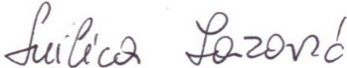 